དཀར་ཆག༄༅  དང་པོ།     སློབ་ཚན་གྱི་ནང་དོན།	1མཐུན་པ་སྤུན་བཞིི།	1དང་པོ།  སྟོང་ཆ་ཁ་སྐོང་།	1གཉིས་པ།  དྲི་བ་དྲི་ལན།	1ཡར་ཀླུང་གཙང་པོའི་གྲོག་རོང་ཆེན་མོ།	1དང་པོ།  སྟོང་ཆ་ཁ་སྐོང་།	1གཉིས་པ་།  དྲི་བ་དྲི་ལན།	2ཡངས་པ་ཅན་གྱི་ཆུ་ཚན།	2དང་པོ།  སྟོང་ཆ་ཁ་སྐོང་།	2གཉིས་པ་། དྲི་བ་དྲི་ལན།	2དུང་རི་གསེར་མཚོ།	3དང་པོ།  སྟོང་ཆ་ཁ་སྐོང་།	3གཉིས་པ། དྲི་བ་དྲི་ལན།	3ཉི་མ་རྒྱ་མཚོའི་ངོས་ལས་འཆར་བ།	3དང་པོ།  སྟོང་ཆ་ཁ་སྐོང་།	3བྱེ་ཐང་གི་གྲུ་གཟིངས་།	4དང་པོ།  སྟོང་ཆ་ཁ་སྐོང་།	4གཉིས་པ་། དྲི་བ་དྲི་ལན།	4རང་བྱུང་ཁམས་ལས་བྱུང་བའི་བློ་བསྐྱེད།	4གཅིག་།  དྲི་བ་དྲི་ལན་།	4འོང་སྐོར་དུས་ཆེན།	5དང་པོ།  སྟོང་ཆ་ཁ་སྐོང་།	5གཉིས་པ། དྲི་བ་དྲི་ལན།	5༄༅  གཉིས་པ།  བོད་ཀྱི་བརྡ་སྤྲོད་ཤེས་བྱ།	6གཅིག   སྔོན་འགྲོའི་ཤེས་བྱ།	6གཉིས། འབྱེད་སྡུད།	6དང་པོ།  བློ་འཛིན་བྱ་རྒྱུའི་ནང་དོན།	6གསུམ་པ།  ཁྱེད་ཀྱིས་ཤེས་ཨེ་བྱུང་།	7གཉིས། རྒྱན་སྡུད།	8དང་པོ།  བློ་འཛིན་བྱ་རྒྱུའི་ནང་དོན།	8གཉིས་པ།  ཁྱོད་ཀྱིས་ཤེས་པ་འདུག་གམ།	9༄༅  གསུམ་པ།  རྩོམ་འབྲིའི་ཤེས་བྱ།	11གཅིག་། བློ་འཇིན་བྱ་རྒྱུ།	11གཉིས་། ཁྱོད་ཀྱིས་འབྲི་ཤེས་ངེས་རེད།	12༄༅  བཞི་པ།     རྒྱུན་སྤྱོད་ཡིག་རིགས།	13གཅིག་། བློ་འཛིན་བྱ་རྒྱུའི་ནང་དོན།	13གཉིས་། ཁྱེད་ཀྱིས་རེ་བ་ལྟར་ལེགས་སྒྲུབ་གནང་རོགས།	14༄༅ ལྔ་པ།       གཏམ་རྒྱུད་སློབ་ཚན།	15གཅིག་།  གཏམ་རྒྱུད་སློབ་ཚན་གྱི་བསྟན་དོན།	15གཉིས། གཏམ་རྒྱུད་སློབ་ཚན་གྱི་དོན་མཚོན་པའི་ལེགས་བཤད་དག་བྲིས་དང་།	16༄༅  དྲུག་པ།    ལེགས་བཤད།	17དང་པོ། བློ་འཛིན་བྱ་རྒྱུ།	17༄༅  བདུན་པ།  གཏམ་དཔེ།	17གཅིག་།  བློ་འཛིན་བྱ་རྒྱུ།	17༄༅  བརྒྱད་པ།  བོད་ཀྱི་ལོ་རྒྱུས་ཤེས་བྱ།	17ལྷ་སའི་གཙུག་ལག་ཁང་རྣམ་གཉིས།	17དང་པོ་། སྟོང་ཁ་སྐོང་།	17གཉིས་པ་།  དྲི་བ་དྲི་ལན།	17གཡུ་ཐོག་ཡོན་ཏན་མགོན་པོ།	17གཉིས་པ། དྲི་བ་དྲི་ལན།	17འདི་ནི་ད་ལྟའི་བར་དུ་རང་རེའི་སྲོལ།	17༄༅  དགུ་པ།     བོད་ཡིག་གི་རྨང་གཞིའི་ཤེས་བྱ་།	17གཅིག    མིང་ཚིག་འགྲེལ་པ།	17གཉིས།   ཞེ་ཚིག་ཕལ་སྐད།	17གསུམ།   དོན་འདྲ་བ།  ཉེ་ཚིག	17བཞི།     དོན་ལྡོག་པ། ལྡོག་ཟླ།	17དྲུག      དཔེ་དོན་དབྱེ་བ་འབྱེད་དགོས་།  དཔེ་           དོན་	17བདུན།   མངོན་བརྗོད་ཀྱི་སྐོར།	17བརྒྱད་པ།   རྩོམ་པ་པོ་དང་བརྩམས་ཆོས་ཀྱི་སྐོར་།	17༄༅  དང་པོ།     སློབ་ཚན་གྱི་ནང་དོན།  མཐུན་པ་སྤུན་བཞིི། དང་པོ།  སྟོང་ཆ་ཁ་སྐོང་། ༡  མཐུན་པ་སྤུན་བཞི་ཞེས་པའི་སློབ་ཚན་འདིའི་རྩོམ་པ་པོ་ནི་                          ཡིན་པ་དང་།  མཐུན་པ་སྤུན་བཞི་ནི།                  དང་                                          བཅས་ཡིན་ལ་དེ་ལ་སྔོན་སྐྱེས་རྗེས་སྐྱེས་ཀྱི་ཚད་འཇལ་བའི་ཐབས་ལ་                          ལྗོན་པ་ཆེན་པོ་དེ་                       དུ་གྲོས་འཆམས་སོ།༢  དེ་དག་གིས་རྒན་གཞོན་གྱི་རིམ་པ་ལྟར་              སྤྲེའུ་ཁུར།  སྤྲེའུས་              ཁུར་བ།              གིས་བྱ་སྲེག་པ་ཁུར་ནས་ཕན་ཚུན་མཛའ་གཅུགས་                    དམ་པོར་སྦྲེལ།༣                ཡུལ་            བསལ་ད་           ལ།  དུད་འགྲོའི་             ར་           ཡིན།གཉིས་པ།  དྲི་བ་དྲི་ལན།༡  མཐུན་པ་སྤུན་བཞི་སྔོན་སྐྱེས་རྗེས་སྐྱེས་ཀྱི་ཚད་འཇལ་གཞི་གང་ཡིན་པ་དང་། རྒན་བཀུར་གཞོན་གཅེས་ཀྱི་ཚུལ་དུ་ཇི་ལྟར་གནས་སམ། ལན་དུ།   ཚད་འཇལ་གཞི་ནི་ཤིང་ནྱ་གྲོ་ཏའི་ལྗོན་པ་ཡིན་པ་དང་། རྒན་བཀུར་གཞོན་གཅེས་ཀྱི་ཚུལ་དུ་གླང་ཆེན་གྱིས་སྤྲེའུ་ཁུར། སྤྲེའུས་རི་བོང་ཁུར། རི་བོང་གིས་བྱ་སྲེག་པ་ཁུར་ནས་གནས་སོ།༢  ༼མཐུན་པ་སྤུན་བཞིའི་རི་མོའི་མཚོན་དོན་ནམ་རི་མོ་དེས་གནས་ལུགས་གང་ཞིག་བསྟན་གྱི་ཡོད། ལན་དུ། སློབ་ཚན་འདི་སྦྱངས་པ་བརྒྱུད། ཆུང་དུས་ནས་འཆམ་མཐུན་དང་། རྒན་བཀུར་གཞོན་གཅེས་བྱེད་པའི་གོམས་གཤིས་བཟང་པོ་འཇགས་པ་བྱེད་དགོས་པའི་གནས་ལུགས་རྟོགས་བྱུང་།༣  སྲོག་ཆགས་བཞི་པོ་འཆམ་པོ་ཡོད་བཞིན་ཕན་ཚུན་བཀུར་གཟོ་བྱ་རྒྱུའི་སྲོལ་གཏོད་དགོས་དོན་གང་ཡིན།ལན་དུ། གནས་སྐབས་ཀྱི་འཚོ་སྟངས་ད་དུང་དེ་བས་ལེགས་སུ་གཏོང་བ་ཡར་ཀླུང་གཙང་པོའི་གྲོག་རོང་ཆེན་མོ། དང་པོ།  སྟོང་ཆ་ཁ་སྐོང་། ༡  ཡར་ཀླུང་གཙང་པོའི་                  ནི་འཛམ་གླིང་          གྲགས་པའི་                 གནས་ཡོད་ཅིང་། འཛམ་གླིང་ཐོག་གཙང་པོ་རྒྱུག་ལམ་                དང་                      ཡིན་པའི་གྲོག་རོང་ཆེ་ཤེས་དེ་ཡིན། ༢  ཡར་ཀླུང་གཙང་པོ་ནི་ཆ་སྙོམས་མཚོ་རྩིས་མཐོ་ཚད་སྨི་                 གི་ཐོག་རྒྱུག་ཅིང་། འཛམ་གླིང་ཐོག་                 མཐོ་ཤོས་སུ་རྒྱུག་པའི་                   ཞིག་ཡིན། ༣   ཡར་ཀླུང་གཙང་པོའི་གྲོག་རོང་ཆེ་མོ་དེ་ནི་གངས་རི་དང་               དེ་བཞིན་་            གདོད་མའི་ནགས་ཙལ་གྱིས་ཡོངས་སུ་བསྐོར་ཞིང་                  དང་                       གང་སར་འཁྲིགས་པས་མི་རྣམས་ལ་ཡ་མཚན་གྱི་སྣང་བ་སྦྱིན་གྱི་ཡོད།   ཁུལ་དེར་མི་རྣམས་ཀྱིས་།                              དང་་                                           ཞེས་བསྔགས་བརྗོད་བྱེད་ཀྱི་ཡོད།༤  གཙང་པོ་དེའི་ཆུ་གཞུག་ནི་                        རི་རྒྱུད་ཀྱི་ཤར་ཕྱོགས་མཚམས་སུ་ཡོད་པའི་རི་ཆེན་ ་                                           ལ་བསྐོར་ནས་རྒྱུག་འགྲོ་གི་ཡོད། གཉིས་པ་།  དྲི་བ་དྲི་ལན།༡ ཡར་ཀླུང་གཙང་པོ་འབབ་སའི་ཁུལ་དེ་ལ་༼སྲོག་ཆགས་ཀྱི་འཇིག་རྟེན་༽དང་༼རྩི་ཤིང་གི་རྟེན་མཛོད་ཁང་༽ཞེས་བརྗོད་དགོས་དོན་གང་ཡིན་ནམ།ལན་དུ།  ཁུལ་དེར་སྲོག་ཆགས་རིགས་ཤིན་ཏུ་མང་པོ་ཡོད་པ་དང་རྩི་ཤིང་སྣ་མིན་སྣ་ཚོགས་ཡོད་པས་དེ་ལྟར་བརྗོད་པ་ཡིན།ཡངས་པ་ཅན་གྱི་ཆུ་ཚན། དང་པོ།  སྟོང་ཆ་ཁ་སྐོང་། ༡  བོད་ལྗོངས་ས་མཐོའི་ཐོག་              དང་                   སོགས་རང་བྱུང་ཐོན་ཁུངས་ཕུན་སུམ་ཚོགས་པོ་ཡོད་ཀྱང་ད་བར་དུ་བཙལ་རྙེད་ཐུབ་པའི་ནང་ནས་                       གྱི་                       ཀྱི་ཐོན་ཁུངས་ནི་                  གི་                     བགྲང་ཆོག་གོ །༢  གྲོང་ཁྱེར་ལྷ་ས་ནས་                   ཕྱོགས་སུ་སྤྱི་ལེ་          ཙམ་སོང་བ་ན་།               ཞིང་ཡངས་པའི་ཐང་ཆེན་ཞིག་མིག་མདུན་དུ་མངོན་པ་དེ་ནི་                                ཡིན་ནོ།༣  ཡུལ་དེའི་                   ཆེ་བ་མ་ཟད། འདམ་ཡང་               ཆེ་བ་དང་། ཐ་ན་          ཡང་་             ཆེ་བ་ཞིག་ཡིན། ༤  ཡངས་པ་ཅན་གྱི་ཚ་ནུས་བེད་སྤྱད་དེ་                          མཁོ་འདོན་དང་།  ཚ་ནུས་ལ་བརྟེན་ནས་                  བཟོ་ཐུབ་པ་མ་ཟད་                  སྣ་ཚོགས་འདེབས་གསོ་བྱས་ཆོག་གི་ཡོད།གཉིས་པ་། དྲི་བ་དྲི་ལན།༡  ཡངས་པ་ཅན་གྱི་རང་བྱུང་ཐོན་ཁུངས་བེད་སྤྱད་ནས་གང་བྱེད་ཐུབ་བམ།ལན་དུ་། དེ་བེད་སྤྱད་ནས་གྲོང་ཁྱཻར་ལ་དྲོད་རླངས་མཁོ་འདོན་བྱེད་ཐུབ་པ་དང་། དྲོད་ཁང་བསྐྲུན་ཆོག༢   ཡངས་པ་ཅན་གྱི་རང་བྱུང་ཆུ་ཚན་གྱི་ཁྱད་ཆོས་བྲིས་དང་།ལན་དུ། ལྷོག་ལྷོག་འཕྱོ་བའི་ཆུ་ཚན་དང་། ལང་ལོང་འཕྱུར་བའི་རླངས་པ་ཚོམ་བུར་ཡོད་པ་མ་ཟད་། ཆུ་ཚན་དེ་དག་མཚོ་དང་མཚེའུའི་ཚུལ་གནས་ཤིང་། སྐྱ་མདོག་གི་འདམ་རྫབ་ལས་གློ་བུར་དུ་འབུར་ལོང་ལོང་བྱེད་པ་དང་། ཡང་སྐབས་རེ་ལྦུ་བ་འཕྱུར་བ། ས་དེའི་ཆུ་དང་། འདམ། ཐ་ན་ས་བཅས་ཚང་མ་ཚ་ངད་ཆེ་བ་ཞི་ཡོད། དུང་རི་གསེར་མཚོ།དང་པོ།  སྟོང་ཆ་ཁ་སྐོང་། ༡                       ཤར་ཕྱོགས་སུ་ཤར་དུང་རི་ཞེས་རྩེ་མོ་              བརྒྱན་པ།  སྐེད་པ་མན་ཆད་ལ་                             དུ་སྐྱེས་ཡོད་པ།                              བསྐོར་བའི་རི་བོ་ཆེན་པོ་ཞིག་ཡོད། རི་བོ་དེའི་མདུན་དུ་              ཆེ་ཆུང་མང་པོ་རིམ་པ་དང་རིམ་པ་བྱས་ནས་འཁྱིལ་ཡོད་པ་ནི་མཚན་སྙན་གྲགས་                 ལ་གྲགས་པའི་                              ཟེར་བ་དེ་རེད། ༢  ཤར་དུང་རི་དང་དུང་རི་གསེར་མཚོ་ནི་                ཞིང་ཆེན་             རྗོང་གི་ཁོངས་སུ་ཡོད། ༤  དུང་རི་གསེར་མཚོའི་མཚེའུའི་ནང་གི་ཆུའི་མདོག་ནི་                དང་            །              ། ་              །                 བཅས་ཁ་མདོག་སྣ་ལྔ་ལྡན་ཡོད། གཉིས་པ། དྲི་བ་དྲི་ལན།༡ དུང་རི་གསེར་མཚོ་ནི་གང་དུ་ཡོད་པ་དང་། གསེར་མཚོའི་དབྱིབས་ཅི་འདྲ་ཡིན་པ། ཆུ་ལ་མདོག་གང་ཡོད་པ་བྲིས་དང་།ལན་དུ། དུང་རི་གསེར་མཚོ་ནི་སི་ཁྲོན་ཞིང་ཆེན་གྱི་ཟོང་ཆུང་རྗོང་གི་ཁོངས་སུ་ཡོད་པ་དང་། གསེར་མཚོ་དབྱིབས་ནི་ལ་ལ་ཀ་བེད་དང་འདྲ་བ། ལ་ལ་ཟོར་བ་དང་འདྲ་བ། ལ་ལ་སྡེར་མ་དང་འདྲ་ཞིང་། ལ་ལ་པད་མ་དང་འདྲ་བ་སོགས་མང་ཞིང་། ཆུའི་ཁ་མདོག་ནི་སེར་པོ་དང་། ལྗང་གུ། དཀར་པོ། སྔོན་པོ། སྨུག་པོ་སོགས་ཡོད།ཉི་མ་རྒྱ་མཚོའི་ངོས་ལས་འཆར་བ།  དང་པོ།  སྟོང་ཆ་ཁ་སྐོང་། ༡  ཉི་མ་རྒྱ་མཚོའི་ངོས་ལས་འཆར་བ་ཞེས་པའི་སློབ་ཚན་འདི་ནི་གྲགས་ཅན་རྩོམ་པ་པོ་པ་ཅིན་ཡིན། ༢  སློབ་ཚན་འདི་ནི་                                ཞིབ་འབྲི་བྱས་པའི་རྩོམ་ཡིག་ཅིག་ཡིན།༣  གནམ་མཐའི་སྤྲིན་པ་ལ་ཉི་མའི་འོད་ཟེར་འཕྲོད་པ་ལས་མཛེས་སྡུག་ལྡན་པའི་                   བྱུང་།བྱེ་ཐང་གི་གྲུ་གཟིངས་།དང་པོ།  སྟོང་ཆ་ཁ་སྐོང་། ༡  བྱེ་ཐང་གི་གྲུ་གཟིངས་ནི་                    གོ་དགོས། ༢                      པའི་བྱེ་ཐང་དུ་                མི་འབབ་ཅིང་།              ཡང་ཧ་ཅང་དཀོན་པ་དང་། རྒྱུན་དུ་                ལྡང་བ་དང་                 འགྱུར་ལྡོག་ཤིན་ཏུ་ཆེ་བས།                     གི་་                ནི་མིག་གིས་མཐོང་རྒྱུ་མེད། ༣   རྔ་མོང་ནི་               ཆེ་ལ་སྐེ་རིང་བས་མིག་གི་མཐོང་རྒྱ་                 ་པ་དང་། ཁ་ཕྱོགས་མ་ནོར་བར་                      ལས་འགན་བདེ་བརླག་ངང་ནས་ལེགས་གྲུབ་བྱརབ་ཐུབ་ཀྱི་ཡོད། ༤  རྔ་མོད་གི་སྒལ་པ་ན་                ་གཉིས་ཡོད་པ་དེར་        ཟེར་ཞིང་། དེ་གཉིས་ནི་ཚིལ་དང་བཅུད་ཀྱི་                                            ལྟ་བུ་ཡིན། ༥  རྔ་མོང་ལ་                                   དང་                                 འགོག་ཐུབ་པ་མ་ཟད་                                  ནུས་པ་ཡང་ལྡན་ཡོད།གཉིས་པ་། དྲི་བ་དྲི་ལན།༡  ༼བྱེ་ཐང་གི་གྲུ་གཟིངས་༽ཞེས་པ་དེ་སྲོག་ཆགས་གང་ལ་གོ་དགོས།  ལན་དུ་རྔ་མོང་ཡིན།༢  རྔ་མོང་ལ་བྱེ་ཐང་གི་གྲུ་གཟིངས་ཤེར་དགོས་དོན་གང་ཡིན་ནམ།ལན་དུ། རྔ་མོང་གིས་བྱེ་ཐང་ཐོག་ཏུ་ཁུར་པོ་ཁུར་ནས་དབོར་འདྲེན་བྱས་ཏེ་མི་རྣམས་ལ་ཕན་བདེ་བསྐྲུན་བཞིན་ཡོད་པ་དང་། བྱེ་ཐང་གི་འགྲིམ་འགྲུལ་གྱི་ཡོ་བྱད་ཐུན་མོང་མ་ཡིན་པ་ཞིག་ཏུ་གྱུར་ཡོད་པས་དེ་ལྟར་བརྗོད།༣  རྔ་མོང་བྱེ་ཐང་གི་རང་བྱུང་ཁོར་ཡུག་སྡུག་པོ་དེར་ཤིན་ཏུ་འཕྲོད་པའི་རྒྱུ་མཚན་ཅི་ཡིན་ནམ།ལན་དུ་། རྔ་མོད་གི་སྤུ་མདོག་ཁམ་སྐྱ་ཡིན་པས་དེས་རླུང་དང་གྲང་ངར་འགོག་ཐུབ་པ་མ་ཟད། ཚ་བ་བཟོད་ཐུབ་པའི་ནུས་པ་ལྡན་ཡོད་པས་རང་བྱུང་གི་ཁོར་ཡུག་སྡུག་པོ་དེ་ལ་འཕྲོད་པ་ཞིག་བྱུང་བ་ཡིན།རང་བྱུང་ཁམས་ལས་བྱུང་བའི་བློ་བསྐྱེད།གཅིག་།  དྲི་བ་དྲི་ལན་།༡  ནགས་སྲུང་དཔོན་གྱིས་བཀའ་སྲུང་གང་བཏང་ཡོད་།ལན་དུ། ནགས་ཚལ་ལ་གཙང་སྦྲ་བྱེད་དགོས་པའི་བཀའ་བཏང་།༢  རང་བྱུང་ཁམས་ལས་བྱུང་བའི་བློ་སྐྱེད་ཅེས་པའི་སློབ་ཚན་དེ་ལས་བློ་སྐྱེད་གང་བྱུང་།ལན་དུ། འཇིག་རྟེན་གྱི་བྱ་དངོས་ཚང་མ་གཅིག་ལ་གཅིག་རྟེན་དུ་གནས་ཡོད་པས་གང་བྱུང་དུ་གཏོར་བརླག་གཏོང་རྒྱུ་མེད་པའི་བློ་སྐྱེད་བྱུང་།༣  ནགས་ཚལ་ནང་གི་ཤིང་ཕྲན་དང་། ཚེར་མ། རྩྭ་ལྡུམ་སོགས་གཅོད་མི་རུང་བའི་རྒྱུ་མཚན་ཅི་ཡིན།ལན་དུ། དེ་དག་བཅད་པ་ཡིན་ན་རང་བྱུང་ཁམས་ཆེ་མོའི་སྐྱེ་ཁམས་དོ་སྙོམས་ལ་གཏོར་སྐྱོན་ཕོག་ནས་རང་བྱུང་ཁམས་དེ་ཚང་མ་ཉམས་ཆག་ཆེན་པོ་ཡོང་གི་རེད།འོང་སྐོར་དུས་ཆེན། དང་པོ།  སྟོང་ཆ་ཁ་སྐོང་། ༡ འོང་སྐོར་ནི་བོད་ཀྱི་               དུས་ཆེན་ཞིག་ཡིན་ཞིང་དེ་ལ་ལོ་ངོ་            ལྷག་གི་ལོ་རྒྱུས་ཡོད། འོང་སྐོར་ནི་                     སྐོར་བ་བྱེད་པའི་དོན་ཡིན་ཏེ། ལོ་རེའི་བོད་ཟླ་                         དམ་། སྟོན་ཐོག་མ་བསྡུས་པའི་སྔོན་ལ།                     བྱུང་བར་རྟེན་འབྲེལ་ཞུ་བའི་            དུས་ཆེན་ཞིག་ཡིན།གཉིས་པ། དྲི་བ་དྲི་ལན།༡  འོང་སྐོར་དུས་ཆེན་གཏོང་དགོས་དོན་གང་ཡིན་ནམ།ལན་དུ་  ཞིང་པ་རྣམས་ཀྱིས་ལོ་དེར་ལོ་ལེགས་ཡོང་བའི་རྟེན་འབྲེལ་མཚོན་ཆེད་དུ་འོང་སྐོར་དུས་ཆེན་གཏོང་གི་ཡོད་པ་རེད།༢  འོང་སྐོར་ཞེས་པའི་དོན་གང་ཡིན།ལན་དུ།  འོང་ཁ་སྟེ་ཞིང་ཁ་ལ་སྐོར་བ་བྱེད་པའི་དོན་ཡིན།ང་ཅག་སྐྱིད་པའི་གླུ།ང་ཅག་སྐྱིད་པའི་གླུ། ཞེས་པའི་ནང་གཙོ་བོ་གང་ཞིག་བྲིས་འདུག་གམ། ལན་དུ་  ཏང་གི་སྲིད་ཇུས་བཟང་པོའི་འོག་བོད་ཀྱི་རིག་གནས་དང་ཞིང་ལས། བཟོ་ལས་སོགས་འཕེལ་རྒྱས་ཆེན་པོ་བྱུང་ནས་དམངས་ཀྱི་འཚོ་བ་བདེ་སྐྱིད་ལྡན་པར་གྱུར་བ་མ་ཟད། རིག་གནས་སློབ་སྦྱོང་བྱེད་པའི་གོ་སྐབས་བཟང་པོ་ཐོབ་པའི་སྐོར་བརྗོད་ཡོད།ཨ་མ་ཐུགས་སེམས་མ་སྐྱོ་ཞིགཨ་མ་ཐུགས་སེམས་མ་སྐྱོ། ཞེས་པའི་སློབ་ཚན་ནང་གཙོ་བོ་གང་ཞིག་བྲིས་འདུག་གམ། ལན་དུ་  རྗེས་སུ་སློབ་མ་ཚོས་རང་རང་གི་མདུན་ལམ་ཆེད་དུ་ཤེས་རིག་སྦྱོང་བར་ས་ཕྱོགས་གང་སར་ཕྱིན་ནས་ཕ་ཡུལ་དུ་ལོག་ནས་ཕ་ཡུལ་འཛུགས་བསྐྲུན་བྱེད་པའི་མི་འཇོན་ཐང་ཅན་ཞིག་བྱེད་དགོས་པ་ཟད། ལྷག་དོན་དུ་རང་ཉིད་མི་གང་འདྲ་ཞིག་ཆགས་ཀྱང་རང་གི་ཕ་མབའི་བཀའ་དྲིན་མི་བརྗེད་པ་བྱེད་དགོས་པའི་གནས་ལུགས་བསྟན་ཡོད།༄༅  གཉིས་པ།  བོད་ཀྱི་བརྡ་སྤྲོད་ཤེས་བྱ།གཅིག   སྔོན་འགྲོའི་ཤེས་བྱ།༡  ཕྲད་ལ་དབྱེ་ན་རང་དབང་ཅན་དང་གཞན་དབང་ཅན་ཞེས་གཉིས་ཡོད།༢  ཕྲད་གཞན་དབང་ཅན་བརྒྱད་ཡོད་པ་དང་རང་དབང་ཅན་དྲུག་ཡོད། ༣  ཕྲད་གཞན་དབང་ཅན་བརྒྱད་ནི་།  སླར་བསྡུ། ལ་དོན། ཨི་ལྡན། རྒྱད་སྡུད། ལྷག་བཅས། འབྱེད་སྡུད། འབྱུང་ཁུངས། འབོད་སྒྲ། ༤  སུམ་ཅུ་པའི་རྩོམ་པ་པོ་ནི།  ཐོན་མི་སམ་བྷོ་ཊ་ཡིན།༥  ལེགས་བཤད་ལྗོན་དབང་གི་རྩོམ་པ་པོ་ནི་དབྱངས་ཅན་གྲུབ་པའི་རྡོ་རྗེ་ཡིན།༦  དྲག་ཡོད།   ད་དྲག་ཡོད་པའི་ཡི་གེ་ལ་ཡི་གེ་ལ་ཟེར།   ད་དྲག་ནི་ཡང་འཇུག་༼ད་༽ལ་ཟེར།༧  མཐའ་མེད།  ༼སུམ་ཅུ་པའི་སྐབས་ཀྱི་མཐའ་མེད་ནི་རྗེས་འཇུག་དངོས་དུ་བྲིས་མེད་པའི་ཡི་གེར་ཟེར༽གཉིས། འབྱེད་སྡུད།དང་པོ།  བློ་འཛིན་བྱ་རྒྱུའི་ནང་དོན།༡  འབྱེད་སྡུད་ཀྱི་རྩ་ཚིགལྗོན་པའི་དབང་པོ་ལས་།   གམ་ངམ་དམ་ནམ་བམ་མམ་འམ།།    རམ་ལམ་སམ་ཏམ་འབྱེད་སྡུད་དེ།།    སྦྱོར་ཚུལ་སླར་བསྡུའི་སྐབས་དང་མཚུངས།།༢  འབྱེད་སྡུད་ཀྱི་ཕྲད་གང་དག་ཡིན་ནམ། ལན་དུ་  གམ། ངམ། དམ། ནམ། བམ། མམ། འམ། རམ། ལམ། སམ། ཏམ། བཅས་བཅུ་གཅིག་ཡོད།༣  འབྱེད་སྡུད་ཀྱི་གོ་དོན། གམ་སོགས་ཕྲད་བཅུ་གཅིག་པོ་དེ་དག་གིས་དབྱེ་གཞི་གཅིག་ལས་དབྱེ་བ་དུ་མར་འབྱེད་པ་དང་ཡང་ན་ཕྱེ་ཟིན་པའི་དབྱེ་བ་རྣམས་དབྱེ་གཞི་གཅིག་གི་སྟེང་དུ་བསྡུ་བས་འབྱེད་སྡུད་ཅེས་ཟེར།༤  སྦྱོར་ཚུལ་སླར་བསྡུའི་སྐབས་དང་མཚུངས་ཞེས་པའི་དོན་གང་ཡིན།ལན་དུ་།  འབྱེད་སྡུད་ཀྱི་ཕྲད་དེ་དག་གི་སྦྱོར་ཚུལ་སླར་སྡུའི་སྐབས་དང་གཅིག་པ་ཡིན་ཞེས་པའི་དོན།དྲག་ཡོད་ཏམ་དང་མཐའ་མེད་འམ། ། གཞན་རྣམས་མིང་མཐའི་རྗེས་མཐུན་སྦྱར།།༥  འབྱེད་སྡུད་ཀྱི་ཕྲད་དེ་དག་འབྱེད་པ་དང་སྡུད་པ་ཕུད་ད་དུང་དོན་གཞན་གང་དང་གང་ལ་འཇུག།ལན་དུ།  དོན་གཞན་ཐེ་ཚོམ་དང་། དྲི་བ་། གདམ་ང་བཅས་ལ་འཇུག༦  འབྱེད་པ།-------དབྱེ་གཞི་གཅིག་ལས་དབྱེ་བ་དུ་མར་འབྱེད་པ། ཕྱོགས་བཞི་ནི།  ཤར་རམ། ལྷོའམ། བྱང་ངམ། ནུབ་བཅས་ཡིན།༧  སྡུད་པ།-------ཕྱེ་ཟིན་པའི་དབྱེ་བ་རྣམས་དབྱེ་གཞི་གཅིག་ཏུ་བསྡུ་བ།ཤར་རམ། ལྷོའམ། ནུབ་བམ། བྱང་བཅས་ནི་ཕྱོགས་བཞི་ཡིན།༨  ཐེ་ཚོམ།-------དོན་གང་རུང་ལ་དོགས་པ་ཟ་བའི་དོན།ངས་འདི་ལྟར་བྱས་ན་འགྲིག་ཡག་པོ་ཞིག་ཡོང་ངམ།༩  དྲི་བ།-------- དོན་གང་ཞིག་གཞན་ལ་འདྲི་བའི་དོན།ཁྱེད་ཀྱི་དཔེ་དེབ་འདི་གང་ནས་ཉོས་པ་ཡིན་ནམ།༡༠  གདམ་ང་།  བྱ་བ་དང་དངོས་པོ་སོགས་མང་པོ་ལས་གཅིག་འདེམ་དུ་བཅུག་པ།རྒྱལ་པོ་རིན་པོ་ཆེ་གསོལ་དཀྲུམ་མཆོད་དམ་དཀྲུམ་ཁུ་མཆོད།༡༡  འབྱེད་སྡུད་ཀྱི་ཕྲད་སྦྱོར་སྟངས་དང་སླར་བསྡུའི་ཕྲད་སྦྱོར་སྟངས་གཅིག་མཚུངས་ཡིན།།༡༢  ཡིག་ཟེར་ཡང་བའི་ཆེད་དུ་ཡང་འཇུག་ད་ཡིག་དེང་སང་འབྲི་སྲོལ་ཆེན་པོ་མེད།༡༤  སླར་བསྡུའི་ཕྲད་ཀྱི་ཁ་གྲངས་དང་འབྱེད་སྡུད་ཀྱི་ཕྲད་ཁ་གྲངས་གཅིག་པ་ཡིན།༡༥  ཕྲད་གཞན་དབང་ཅན་ཞེས་པ་ནི་རྗེས་འཇུག་ལ་ལྟོས་དགོས་པ་ལས་རང་གང་འདོད་དུ་སྦྱར་མི་ཆོག་པའི་ཕྲད་ལ་ཟེར་བ་ཡིན།གསུམ་པ།  ཁྱེད་ཀྱིས་ཤེས་ཨེ་བྱུང་།༡  འབྱེད་སྡུད་ཀྱི་ཕྲད་གམ་                                                བཅས་བཅུ་གཅིག་པོ་དེ་དག་ལས་གང་རུང་ཞིག་ཕྲད་དུ་སྦྱར་བ་ན།                  གཅིག་ལས་           དུ་མ་འབྱེད་པ་དང་། ཡང་ཕྱེ་ཟིན་པའི་           རྣམས་དབྱེ་གཞི་གཅིག་གི་སྟེང་དུ་           བྱེད་པས་ཕྲད་དེ་དག་ལ་              ཅེས་མིང་བཏགས་ཤིང་། དེ་དག་གི་སྦྱོར་ཚུལ་ནི་སྔོན་དུ་སྦྱངས་ཟིན་པའི་                   དང་གཅིག་པ་ཡིན།།༢  གཤམ་གྱི་ནང་དོན་ཁག་ལ་གཞིགས་ནས་འབྱེད་སྡུད་ཀྱི་ཕྲད་ཀྱི་དཔེར་བརྗོད་རེ་བྲིས་དང་།འབྱེད་པ།སྡུད་པ།དྲི་བ།ཐེ་ཚོམ།གདམ་ང་། ༣  དྲག་ཡོད་ཏོ་དང་མཐའ་མེད་འོ་༽ཞེས་པ་ལ་འགྲེལ་པ་ཞིག་གནང་དང་།གཉིས། རྒྱན་སྡུད།དང་པོ།  བློ་འཛིན་བྱ་རྒྱུའི་ནང་དོན།༡  རྒྱན་སྡུད་ཀྱི་རྩ་ཚིགལྗོན་དབང་ལས། ཀྱང་ཡང་འང་གསུམ་རྒྱན་སྡུད་དེ། །                   ག་ད་བ་ས་དྲག་མཐར་ཀྱང་།                  ང་ན་མ་ར་ལ་མཐར་ཡང་།                   འ་དང་མཐའ་མེད་འང་དང་ཡང་། ༢  རྒྱན་སྡུད་ཀྱི་ཕྲད།   ཀྱང་།   ཡང་།  འང་  བཅས་གསུམ་ནི་རྒྱན་སྡུད་ཀྱི་ཕྲད་ཡིན་།༣  རྒྱན་སྡུད་ཀྱི་གོ་དོན།རྒྱན་སྡུད་ཅེས་པ་ནི་ཀྱང་ཡང་འང་གསུམ་པོ་དེ་དག་གིས་མཐུན་པའི་ཚིག་རྒྱན་དང་མི་མཐུན་པའི་ཚིག་རྒྱན་སྡུད་པ་བཅས་དོན་གསུམ་སྟོན་པས་རྒྱན་སྡུད་ཅེས་མིང་བཏགས་པ་རེད།༤  ཀྱང་  ཡང་  འང་།  བཅས་གསུམ་པོས་དོན་གང་སྟོན་པ་ཡིན་ནམ།༼ཀ༽མཐུན་པའི་ཚིག་རྒྱན།   ༼ཁ༽ མི་མཐུན་པའི་ཚིག་རྒྱན།  ༼ག༽  སྡུད་པ།༤  རྒྱན་སྡུད་ཀྱི་ཕྲད་སྦྱོར་ཚུལ།ག་ད་བ་ས་དྲག་མཐར་ཀྱང་།ང་ན་མ་ར་ལ་མཐར་ཡང་།འ་དང་མཐའ་མེད་འང་དང་ཡང་།ཞེས་པའི་དོན་ནི་རྗེས་འཇུག་ག་ད་བ།  རྗེས་འཇུག་དང་ཡང་འཇུག་ས་བཅས་དང་ད་དྲག་སྟེ་ཡང་འཇུག་ད་ཡིག་གི་རྗེས་སུ་རྒྱན་སྡུད་ཀྱི་ཕྲད་ཀྱང་སྦྱོར་དགོས་པ་དང་།   རྗེས་འཇུག་ང་ན་མ་ར་ལ་བཅས་ཀྱི་རྗེས་སུ་རྒྱན་སྡུད་ཀྱི་ཕྲད་ཡང་སྦྱོར་དགོས།  རྗེས་འཇུག་དང་རྗེས་འཇུག་དངོས་སུ་བྲིས་མེད་པའི་ཡི་གེའི་རྗེས་སུ་རྒྱན་སྡུད་ཀྱི་ཕྲད་འང་དང་ང་གཉིས་སྦྱོར་དགོས། ༼ངེས་དང་༽  རྗེས་འཇུག་འ་དང་རྗེས་འཇུག་དངོས་སུ་བྲིས་མེད་པའི་ཡི་གེའི་རྗེས་སུ་ཕྲད་འང་སྦྱོར་སྐབས་ཕྲད་ཀྱི་མདུན་དུ་ཚེག་ཐུང་མ་བྲིས་པར་ཐད་ཀར་འང་ཞེས་འབྲི་དགོས་པ་དང་།   རྗེས་འ་དང་རྗེས་འཇུག་དངོས་སུ་གསལ་མེད་པའི་ཡི་གེའི་རྗེས་སུ་ཕྲད་ཡང་སྦྱོར་སྐབས་ངེས་པར་དུ་ཕྲད་ཀྱི་མདུན་དུ་ཚེག་ཐུང་འབྲི་དགོས། དཔེར་ན།  ༡ ༼མཐོ།༽ནི་རྗེས་འཇུག་དངོས་བྲིས་མེདཔའི་ཡི་གེ་ཡིན། དེ་རྗེས་ཕྲད་༼འང་དང་ཡང་༽ གཉིས་ལས་གང་སྦྱར་ཡང་འགྲིག  གལ་ཏེ་ཕྲད་༼འང་༽སྦྱར་་ཡིན་ན།  ༼མཐོའང་༽ཞེས་འབྲི་དགོས་པ་དང་། གལ་ཏེ་ཕྲད་ཡང་སྦྱར་བ་ཡིན་ན་༼མཐོ་ཡང་༽ཞེས་འབྲི་དགོས།     ༢  ༼ དགའ།  ༽  ནི་རྗེས་འཇུག་འ་ཡིན་པས་དེ་ཡི་རྗེས་སུ་ཕྲད་༼འང་དང་ཡང་༽གཉིས་གང་སྦྱར་ཡིན། གལ་ཏེ་༼འང་༽སྦྱར་བ་ཡིན་ན་༼དགའའང་༽ཞེས་འབྲི་དགོས་པ་དང་གལ་ཏེ་ཡང་སྦྱར་ན་༼དགའ་ཡང་༽ཞེས་འབྲི་དགོས། སྤྱིར་རྗེས་འཇུག་འ་ཡི་རྗེས་སུ་ཕྲད་༼ཡང་༽སྦྱོར་བ་ཤས་ཆེ་བ་ཡོད།༥  རྒྱན་སྡུ་ཀྱི་སྦྱོར་ཚུལ་རིའུ་མིག༦  རྒྱད་སྡུད་ཀྱི་སྡུད་པ་དང་འབྱེད་སྡུད་ཀྱི་སྡུད་པ་གཉིས་གཅིག་པ་ཡིན་ནམ།ལན་དུ་།  གཅིག་པ་མིན།  ༧  ༼ཡང་བསྐྱར་༽ཞེས་པའི་ཡང་དེ་རྒྱན་སྡུད་ཀྱི་ཕྲད་ཡིན་ནམ་མིན།ལན་དུ་  དེ་རྒྱན་སྡུད་ཀྱི་ཕྲད་མིན་།  དེ་ནི་སླར་ཡང་ཞེས་པའི་དོན་ཡིན། དོན་སྟོན་རྒྱུན་ཡོད་པས་ཕྲད་མིན།གཉིས་པ།  ཁྱོད་ཀྱིས་ཤེས་པ་འདུག་གམ།༡  རྒྱན་སྡུད་ཅེས་པ་ནི་                              བཅས་ཕྲད་གསུམ་པོ་དེ་དག་ལས་གང་ཞིག་        ་དུ་སྦྱར་བ་ན།                                དང་                                ་                བཅས་དོན་གསུམ་སྟོན་གྱིས་ཡོད་པས་རྒྱན་སྡུད་ཅེས་མིང་དུ་བཏགས་པ་ཡིན།༢  རེ་བ་ལྟར་དཔེར་བརྗོད་རེ་བྲིས་དང་།༼ཀ༽མཐུན་པའི་ཚིག་རྒྱན་                                                                             ༼ཁ༽མི་མཐུན་པའི་ཚིག་རྒྱན།                                                                           ༼ག༽སྡུད་པ།                                                                                           ༣  འ་དང་མཐའ་མེད་འང་དང་ཡང་ཞེས་པར་འགྲེལ་པ་གྱིས་དང་།༤  གཤམ་གྱི་རྟགས་བཀོད་པའི་ཕྲད་དག་དོན་གང་ཡིན་དབྱེ་བ་འབྱེད་དགོས།༼ཀ༽  སྤྱི་སེམས་ཀྱང་ཆེ་སྟེ་སྒེར་སེམས་ཅན་ནི་མིན།༼ཁ༽  མཛེས་པའང་ཡིན་ལ་མདོག་ཀྱང་དཀར།༼ག༽  གོ་དོན་ཚང་མ་བཤད་ཀྱང་བཤད་པ་ཡིན།༼ང༽  ཤར་ནས་ཉི་མ་དམར་པོ་ཤར་ཡང་ཤར།༼ཅ༽  སློབ་ཁང་ཡང་གཙང་མ་བཟོས་འདུག༼ཆ༽  བཀྲ་ཤིས་ཀྱིས་རྒྱ་ཡིག་སྦྱང་ཚན་ཡང་བྲིས་འདུག༼ཇ༽  རྒྱ་རིགས་བློ་མཐུན་འདིས་བོད་ཡིག་ཀྱང་འབྲི་ཀློག་ཤེས་ཀྱི་འདུག༼ཉ༽  བོད་ཡིག་ངག་སྐྱོར་བཏང་ན་ཡང་དོན་དག་གང་ཡིན་མ་ཤེས།༥  གཤམ་དུ་རྒྱན་སྡུད་ཀྱི་ཕྲད་སྐོང་དགོས།ཁོང་རྒྱ་ཡིག་དགེ་རྒན་ཡིན་ལ། བོད་ཡིག་དགེ་རྒན་༼   ༽ཡིན།     གཟུགས་པོ་ཆུང་༼    ༽སྟོབས་ཆེ།    བཤད་༼   ༽བཤད་ལ་ཉན་༼  ༽ཉན། བདེ་༼  ༽བདེ་ལ་སྐྱིད་༼  ༽སྐྱིད།  གཉེན་ཉེ་མིན་༼   ༽བརྩེ་བ་ཟབ།༦  འགྲིག་མིན་བརྡར་ཤ་གཅོད་རྒྱུ།མཐའ་མེད་ཅེས་པ་ནི་མུ་མཐའ་མེད་མེད་པའི་དོན་ཡིན།རྒྱུན་སྡུད་ནི་ཕྲད་རང་དབང་ཅན་གྱི་ཁོངས་སུ་གཏོགས་པ་ཡིནཡང་ཡང་ཀློག་ཅེས་པའི་ཡང་དེ་རྒྱན་སྡུད་ཀྱི་ཕྲད་ཡིན།༧  དཔེར་བརྗོད་འབྲི་རྒྱུ།༄༅  གསུམ་པ།  རྩོམ་འབྲིའི་ཤེས་བྱ།གཅིག་། བློ་འཇིན་བྱ་རྒྱུ།༡  རྩོམ་ཡིག་གི་རྒྱུ་ཆ་ནི་གང་ནས་བྱུང་བ་ཡིན།ལན་དུ།  རྩོམ་ཡིག་རྒྱུ་ཆ་ནི་འཚོ་བ་ནས་བྱུང་ཡིན།༢  ཇི་ལྟར་བྱས་ན་རྩོམ་ཡིག་གི་རྒྱུ་ཆ་གསོག་འཇོག་བྱེད་ཐུབ།ལན་དུ། རང་ཚོའི་འཚོ་བའི་ཁྲོད་དུ་བྱུང་བྱ་དངོས་ལ་ལྟ་ཞིབ་དང་། ཤེས་རྟོགས། རྒྱུས་ལོན་བཅས་བྱས་ན་རྩོམ་ཡིག་གི་རྒྱུ་ཆ་གང་མང་ཞིག་གསོག་འཇོག་བྱེད་ཐུབ་པ་ཡིན།༣  བྱ་དངོས་ལ་ལྟ་ཞིབ་བྱེད་སྟངས་ཁག་ག་ཚོད་ཡོད་དམ།ལན་དུ།  ཁག་ལྔ་ཡོད་དེ།  དེ་དག་ནི་   ༼༡༽རང་བྱུང་གི་སྣང་ཚུལ་ལ་ལྟ་ཞིབ་བྱེད་པ།  ༼༢༽ མི་སྣ་ལ་ལྟ་ཞིབ་བྱེད་པ།  ༼༣༽སྲོག་ཆགས་དང་། རྩི་ཤིང་། རྩེད་ཆས་སོགས་ལ་ལྟ་ཞིབ་བྱེད་པ། ༼༤༽དོན་དག་ལ་ལྟ་ཞིབ་བྱེད་པ།  ༼༥༽ཁོར་ཡུག་གི་གནས་ཚུལ་དང་ཡུལ་ལྗོངས་ལ་ལྟ་ཞིབ་བྱེད་པ།༤  རང་བྱུང་གི་སྣང་ཚུལ་ལ་ལྟ་ཞིབ་བྱེད་པ་ནི།   རང་བྱུང་གི་སྣང་ཚུལ་ཆར་པ་བབས་པ་དང་། ཁ་བ། སེར་བ། རླུང་བུ། ཤྭ་འོད་སོགས་ཀྱི་བརྒྱུབ་རིམ་དང་རྣམ་པ་སོགས་ལ་ལྟ་ཞིབ་བྱེད་པ་ལ་ཟེར།༥  ཁོར་ཡུག་གི་གནས་ཚུལ་དང་ཡུལ་ལྗོངས་ལ་ལྟ་ཞིབ་བྱེད་པ་ནི།  འཚོ་གནས་བྱེད་སའི་ཁོར་ཡུག་གི་བཀོད་པ་དང་རྣམ་པ། དེ་བཞིན་ཡུལ་ལྗོངས་ཀྱི་ཁྱད་ཆོས་སོགས་ལ་ལྟ་ཞིབ་བྱེད་པ་ལ་ཟེར།༦  མི་སྣ་ལ་ལྟ་ཞིབ་བྱེད་པ་ནི།  མི་སྣ་གང་ཞིག་གི་ཕྱི་ཡི་རྣམ་པ་དང་། སྐད་ཆ་ཤོད་སྟངས། སེམས་ཁམས། བྱ་བྱེད་སོགས་ལ་ལྟ་ཞིབ་བྱེད་པ་ལ་ཟེར་།༧  སྲོག་ཆགས་ལ་ལྟ་ཞིབ་བྱེད་པ་ནི། སྲོག་ཆགས་ཀྱི་འཚོ་བའི་གོམས་གཤིས་དང་། འཚོ་གནས་བྱ་ཡུལ། ཟས་སོགས་ལ་ལྟ་ཞིབ་བྱེད་པ་ལ་ཟེར་བ་དང་།  རྩི་ཤིང་ལ་ལྟ་ཞིབ་བྱེད་པ་ནི་། རྩི་ཤིང་གང་དེའི་སྐྱེ་ཡུལ་དང་ཁྱད་ཆོས། སྐྱེ་བའི་བརྒྱུད་རིམ་སོགས་ལ་ལྟ་ཞིབ་བྱེད་པ་ལ་ཟེར་བ་དང་། རྩེད་ཆས་སོགས་དངོས་པོའི་རིགས་ལ་ལྟ་ཞིབ་བྱེད་སྐབས་དངོས་པོ་དེའི་རྒྱུ་ཆ་དང་སྤུས་ཀ། ཁྱད་ཆོས་སོགས་ལ་ལྟ་ཞིབ་བྱེད་པ་ལ་ཟེར།༨  དོན་དག་༼བྱ་བ་༽ལ་ལྟ་ཞིབ་བྱེད་པ་ནི། ཉེ་འཁོར་དུ་བྱུང་དང་འབྱུང་བཞིན་པའི་གནས་ཚུལ་གྱི་འབྱུང་རྐྱེན་དང་། འཕེལ་རིམ། མཇུག་འབྲས་སོགས་ལ་ལྟ་ཞིབ་བྱེད་པ་ལ་ཟེར།༩  ལྟ་ཞིབ་བྱེད་སྟངས་ཀྱི་དཔེ་གཞི་འགའ།ཁོར་ཡུག་གི་གནས་ཚུལ་དང་ཡུལ་ལྗོངས་ལ་ལྟ་ཞིབ་བྱེད་པ།མུ་མཐའ་མེད་པའི་བྱེ་ཐང་དུ་ཆར་་མི་འབབ་ཅིང་ཆུ་ཡང་ཧ་ཅང་དཀོན། རྒྱུན་དུ་རླུང་འཚུབ་ལྡང་བ་དང་། གཤམ་གཤིས་ལ་འགྱུར་ལྡོག་ཤིན་ཏུ་ཆེ་བས་སྔོ་ལྗང་གི་སྐྱེ་དངོས་མི་མིག་གིས་མཐོང་རྒྱུ་མེད།སྲོག་ཆགས་ལ་ལྟ་ཞིབ་བྱེད་པ།རྔ་མོང་ནི་གཟུགས་བོངས་ཆེ་ལ་སྐེ་རིང་བས་མིག་གི་མཐོང་རྒྱ་ཡངས་པ་དང་། ཁ་ཕྱོགས་མ་ནོར་བར་སྐྱེལ་འདྲེན་གྱི་ལས་འགན་བདེ་བླག་ངང་ཡོངས་འགྲུབ་བཡེད་ཀྱི་ཡོད།མི་སྣ་ཞིབ་འབྲི་བྱེད་པ།ངའི་གཅུང་མོ་གཟུགས་ཆེན་པོ་དེ་ཙམ་མེད། གདོང་སྒོར་སྒོར་ཡིན་ལ་མིག་གཉིས་ཧ་ཅང་ཆེ། སྨིན་མ་འཇའ་ལྟར་གུག་པ་དང་ སྐྲ་ནི་ཁམ་ནག་ཡིན། སྐད་ཆ་བཤད་དུས་དལ་ཞིང་ལྷོད་་པ་བྱམས་བརྩེ་ལྡན་པ་ཞིག་ཡོད།རང་བྱུང་གི་སྣང་ཚུལ་ལ་ལྟ་ཞིབ་བྱེད་པ།ཁ་ཁུ་སིམ་པའི་དུས་ཤིག་ལ། གློ་བུར་དུ་ནམ་མཁའི་དབྱིངས་སུ་སྤྲིན་ནག་ལང་ལོང་དུ་འཁྲིགས་ཤིང་། ཅུང་མ་འགོར་བར་འབྲུག་སྒྲ་གྲགས་པ་མ་ཟད། སྤྲིན་དེ་དག་དམག་འཁྲུག་ལངས་པ་བཞིན་ལང་ལོང་བྱེད་པ་དང་ཆབས་ཅིག་དྲག་ཆར་ཤག་ཤག་ཏུ་བབས། ཡུད་ཙམ་ཞིག་ལ་ས་གཞི་ཐོག་རུ་ཤྭ་འོད་རྒྱས་ཤིང་། ལུང་ཤུར་གང་ས་གང་ནས་ཆུ་ཁམ་ནག་ལང་ངེ་ལོང་ངེར་དོན་བཞིན་འདུག།གཉིས་། ཁྱོད་ཀྱིས་འབྲི་ཤེས་ངེས་རེད། ༡  སྤྱི་ཚོགས་ཀྱི་འཚོ་ནི་                    ཞིག་རེད། ང་ཚོའི་ཉེ་འཁོར་དུ་ཉིན་རེ་བཞིན་         གསར་པ་མང་པོ་ཞིག་ཐོན་དང་ཐོན་བཞིན་ཡོད། དེ་དག་ལ་             དང་                            བཅས་བྱས་ནས་རྒྱུན་གཏན་འཚོ་བའི་ཁྲོད་ནས་རྩོམ་ཡིག་གི་རྒྱུ་ཆ་འཚུལ་བསྡུ་བྱས་ཆོག༢  མི་སྣ་ལ་ལྟ་ཞིབ་བྱས་ནས་མི་སྣའི་                དང་།                                           ་སྐད་ཆ་ཤོད་སྟངས།                                 གྱི་ཉམས་འགྱུར་སོགས་ལ་དོ་སྣང་བྱས་ནས། མི་རེ་རེའི་ཐུན་མོང་མ་ཡིན་པའི་                འཛིན་ཐུབ་པ་བྱེད་དགོས།༣  ཁྱོད་ཀྱིས་རང་བྱུང་སྣང་ཚུལ་འགའ་ཞིག་གི་མིང་བྲིས་དང་། དཔེར་ན་།  ཁ་བ་འབབ་པ།                                                                             ༤  ཞོགས་པ་ཉི་མ་ཤར་བའི་སྣང་ཚུལ་སྟབས་བདེ་ཞིག་བྲིས་དང་། ༥  དགོང་དྲོ་ཉི་མའི་བཞུད་པའི་སྣང་ཚུལ་མདོར་བསྡུས་ཤིག་བྲིས་དང་།༄༅  བཞི་པ།     རྒྱུན་སྤྱོད་ཡིག་རིགས།གཅིག་། བློ་འཛིན་བྱ་རྒྱུའི་ནང་དོན།༡  གང་འདྲ་ཞིག་ལ་དངོས་བདག་འཚོལ་ཡིག་ཟེར།ལན་དུ།  དངོས་བདག་འཚོལ་ཡིག་ནི་རང་རྙེད་པའི་དངོས་པོ་གང་རུང་གི་བདག་པོ་སུ་ཡིན་མི་ཤེས་པའི་སྐབས་དངོས་པོའི་བདག་པོ་འཚོལ་པའི་གསལ་བརྡའི་ཡིག་རིགས་ལ་ཟེར།༢  གང་འདྲ་ཞིག་ལ་བོར་དངོས་འཚོལ་ཡིག་ཟེར།ལན་དུ།  རང་གིས་གཟབ་གཟབ་མ་བྱས་པའི་རྐྱེན་གྱིས་བོར་བརླག་སོང་བའི་དངོས་པོ་འཚོལ་བའི་གསལ་བརྡའི་ཡིག་རིགས་ལ་ཟེར།༣  དངོས་བདག་འཚོལ་ཡིག་དང་བོར་དངོས་འཚོལ་ཡིག་ལ་མི་འདྲ་བ་གང་ཡོད་དམ།ལན་དུ་། དངོས་བདག་འཚོལ་ཡིག་ནི་རང་ལ་གཞན་གྱི་དངོས་པོ་རྙེད་པ་དང་དེའི་བདག་པོ་འཚོལ་བ་དང་བོར་དངོས་འཚོལ་ཡིག་ནི་རང་གི་དངོས་པོ་བརླག་པ་དེ་སུ་ལ་རྙེད་ཡོད་མེད་རྩད་གཅོད་བྱེད་པ་ཡིན།༤  དངོས་བདག་འཚོལ་ཡིག་དང་བོར་ཡིག་འཚོལ་ཡིག་གཉིས་ནི་རྒྱུན་སྤྱོད་ཡིག་རིགས་ཡིན།༥  དངོས་བདག་འཚོལ་ཡིག་དང་བོར་དངོས་འཚོལ་ཡིག་གཉིས་འབྲི་སྐབས་དོ་སྣང་བྱ་དགོས་པ་གང་ཡོད།ཁ་བྱང་ཤོག་བུའི་དཀྱིལ་དུ་འབྲི་དགོས་པ་དང་། ཡི་གེ་འབེབ་ཕབ་སྟངས་ལ་དོ་སྣང་བྱ་དགོས།འཚོལ་ཡིག་འདི་གཉིས་བྲིས་རྗེས་མི་ཚོགས་མང་བའི་གནས་སུ་སྦྱར་དགོས།གཉིས་། ཁྱེད་ཀྱིས་རེ་བ་ལྟར་ལེགས་སྒྲུབ་གནང་རོགས།༡  གྲོང་ཚོ་ལྔ་པའི་ཨ་ཁུ་དོན་གྲུབ་ལ་སྤྱི་ལོ་༢༠༡༥ལོའི་ཟླ་བ་༦པའི་ཚེས་༢༦ཉིན་གྱི་ཕྱི་དྲོ་དངུལ་ཁུག་དང་ཐོབ་ཐང་ལག་འཁྱེར་སོགས་བླུགས་པའི་ལྟོ་ཕད་ནག་པོ་ཞིག་རྙེད་པ་རེད། ད་ལྟ་དེའི་བདག་པོ་སུ་ཡིན་མ་ཤེས་པར་བསྡད་འདུག ཨ་ཁུ་དོན་གྲུབ་ལགས་ཀྱིས་ཕྱག་ཡིག་མཁྱེན་གྱི་མེད་པས། ཁྱེད་ཀྱིས་ཨ་ཁུ་དོན་གྲུབ་ཀྱི་ཚབ་བྱས་ནས་དངོས་པོ་དེའི་བདག་པོ་འཚོལ་བའི་གསལ་བརྡ་ཞིག་འབྲི་རོགས།༢ རྟ་དཀར་སློབ་གྲྭའི་རྒན་གྲན་ལགས་ཀྱི་ལག་འཁྱེར་ཁ་པར་ཀུ་ཤུ་ཐོན་རིམ་༦པ་རྟགས་ཅན་དཀར་པོ་ཞིག་ཟམ་ཆེན་གྱི་ཟ་ཁང་ནང་བརླག་ནས་རྙེད་སོན་མ་བྱུང་བས་ཐུགས་ཁྲལ་ཆེན་པོ་གནང་གི་འདུག འོན་ཀྱང་ཁོང་གིས་བོད་ཡིག་མེ་ཤེས་པས་ཁྱེད་རང་གིས་རྒན་གྲན་ལགས་ཀྱི་ཚབ་བྱས་ནས་ཁོང་གི་ཁ་པར་དེ་འཚོལ་བའི་བོད་ཡིག་གི་གསལ་བརྡ་ཞིག་འབྲི་རོགས།།  ཁོང་གི་ཞལ་པར་ཨང་གྲངས་ནི་༡༣༨༨༩༠༡༣༤༥༦ཡིན།བོར་དངོས་འཚོལ་ཡིགཁ་སང་ཕྱི་དྲོ། གུས་པས་ཡིད་གཟབ་མ་བྱས་པའི་རྐྱེན་གྱིས་མིང་ལ་བཀྲ་ཤིས་ཟེར་བའི་གྲོང་མིའི་ཐོབ་ཐང་ལག་འཁྱེར་ཞིག་ཟས་ཕུ་ནས་ཟམ་ཆེན་གྱི་བར་དུ་བོར་བརླག་སོང་འདུག་པས། སེམས་བཟང་ཅན་གྱི་མི་སུ་ལ་རྙེད་ཡོད་རུང་། ཟས་ཕུ་གྲོང་ཚོའི་བཀྲ་ཤིས་ལ་བརྡ་ལན་ཡོད་པ་ཞུ། གུས་པའི་ཁ་པར་ཨང་གྲངས་ནི། ༦༡༦༠༡༢ཡིན།ཟས་ཕུ་གྲོང་ཚོ་རུ་ཁག་ལྔ་པའི་གྲོང་མི་བཀྲ་ཤིས་ནས།སྤྱི་ལོ་༢༠༡༥ལོའི་ཟླ་བ་༦པའི་ཚེས་༡༨ཉིན།༼༡༽  བོར་དངོས་                    ཡིན་པ་དང་། བོར་བརླག་སོང་བའི་དངོས་པོའི་དོ་བདག་         ཡིན་ཞིང་། བརླག་པའི་དུས་ཚོད་                     ཡིན།༄༅ ལྔ་པ།       གཏམ་རྒྱུད་སློབ་ཚན།གཅིག་།  གཏམ་རྒྱུད་སློབ་ཚན་གྱི་བསྟན་དོན།༡  ༼ཝ་སྐྱེས་རྒྱལ་པོར་བསྐོས་པ་༽ཞེས་པའི་སློབ་ཚན་གྱི་བསྟན་དོན་གང་ཡིན་ནམ།ལན་དུ་  སྤྱི་ཚོགས་ཀྱི་འཚོ་བའི་ནང་དུ་གཡོ་སྒྱུ་ཧམ་དང་ཧམ་སེམས་ཀྱིས་ཏང་དང་མི་དམངས་ཀྱི་ཁེ་ཕན་རྡོག་རྫིས་གཏོང་བཞིན་དུ་རང་གི་དོན་དག་ཁོ་ན་བསྒྲུབ་མཁན་གྱི་དཔོན་ངན་ལ་སྡང་སེམས་དང་སུན་འབྱིན་བྱེད་དགོས་པའི་གནས་ལུགས་བསྟན་ཡོད།༢  ༼ཕག་ཤ་འཚོང་བ་༽ཞེས་པའི་སློབ་གཏམ་རྒྱུད་དེའི་བསྟན་དོན་གང་ཡིན་ནམ།ལན་དུ་  རང་གི་བློ་རིག་ལ་བརྟེན་ནས་མི་ངན་པའི་ཚུལ་དང་མི་མཐུན་པའི་བྱ་སྤྱོད་ལ་ངོ་རྒོལ་བྱེད་དགོས་པའི་གནས་ལུགས་བསྟན་ཡོད།༣  ༼རུས་སྦལ་མཁའ་ལས་ལྷུང་༽ཞེས་པའི་གཏམ་རྒྱུད་ཀྱི་བསྟན་དོན་གང་ཡིན་ནམ། ལན་དུ་  རང་ལ་ཁ་ཏ་བསླབ་བྱ་བྱེད་མཁན་གྱི་མིའི་གཏམ་ལ་མ་ཉན་ན་མཐའ་མར་རང་ཉིད་ཕུང་ངེས་པའི་བཟང་པོའི་བསླབ་བྱར་ཉན་དགོས་པའི་གནས་ལུགས་བསྟན་ཡོད།༤  ༼བློ་རིག་ཇེ་རྣོར་ཕྱིན་པ༽ཞེས་པའི་སློབ་ཚན་གྱིས་གནས་ལུགས་གང་ཞིག་བསྟན་ཡོད་དམ།ལན་དུ་  སྐབས་འཕྲལ་གྱི་ཁོར་ཡུག་ཏུ་འཕྲད་པའི་སྐབས་འཕྲལ་གྱི་གནད་དོན་དག་སྐབས་འཕྲལ་གྱི་བློ་རིག་ལ་བརྟེན་ནས་སྐབས་འཕྲལ་ཐག་གཅོད་བྱེད་དགོས་པའི་གནས་ལུགས་བསྟན་ཡོད།༥  ༼འདོད་པས་ཕུང་བ༽ཞེས་པའི་གཏམ་རྒྱུད་ཀྱིས་གནས་ལུགས་གང་ཞིག་བསྟན་ཡོད་དམ།ལན་དུ་  ཧ་ཅང་གཡོ་སྒྱུ་ཆེ་དྲག་ན་མཐའ་མར་རང་ཉིད་ཉམས་པར་གྱུར་བས། ང་ཚོས་དུས་རྟག་ཏུ་ཡ་རབས་སྤྱོད་བཟང་དང་། གཞུང་དྲང་པོ་བྱེད་དགོས་པའི་གནས་ལུགས་བསྟན་ཡོད།གཉིས་། གཏམ་རྒྱུད་ཀྱི་སློབ་ཚན་དང་འབྲེལ་བའི་དྲི་བ་དྲི་ལན་འགའ་ཞིག༡  ཝ་སྐྱེས་རྒྱལ་པོས་ཝ་རིགས་ལ་མནར་གཅོད་གཏོང་དགོས་དོན་གང་ཡིན་ནམ།ལན་དུ་  ཁོས་རང་གི་རྗུན་རྐུབ་མི་རྡོལ་བའི་ཆེད་དུ་ཝ་གཞན་རྣམས་ལ་མནར་གཅོད་བཏང་བ་རེད།༢ ཝ་རྣམས་ཀྱིས་ཝ་སྐྱེས་རྒྱལ་པོ་ཝ་མོ་ཡིན་པ་ཇི་ལྟར་ཤེས་པ་ཡིན་མ།ལན་དུ་  ཚེས་བཅོ་ལྔའི་དགོང་མོ་ཝ་རྣམས་ཀྱིས་མཉམ་དུ་འདུས་ནསབརྒྱལ་བས་ཁོ་སྡོད་མི་ཐུབ་པར་ལོགས་ཤིག་ཏུ་བརྒྱལ་དགོས་བྱུང་བས་ཁོ་ཝ་རིགས་ཡིན་པ་ཤེས་པ་ཡིན༣  ༼ཝ་དེའི་ཁྱད་ཆོས་གང་ལ་གཞིགས་ནས་དུད་འགྲོའི་རྒྱལ་པོར་བསྐཽས་པ་ཡིན་ནམ།ལན་དུ་ ཝ་དེ་མདོག་མཛེས་པ་སྤུ་མདོག་གཟར་མའི་དབྱིབས་དང་འདྲ་བ། གྲ་ཁ་ཡག་ཅིང་འོད་འཁྱུག་པ་ཞིག་ཡོད་པའི་ཁྱད་ཆོས་ལ་བལྟས་ནས་དུད་འགྲོའི་རྒྱལ་པོར་བསྐོས་པ་ཡིན།༤  རུས་སྦལ་མཁའ་ལས་ལྷུང་དགོས་དོན་གང་ཡིན་ནམ།ལན་དུ་ རུས་སྦལ་དེས་ངང་པས་རང་ལ་བཟང་པོའི་ཁ་ཏ་བྱས་པར་མ་ཉན་པས་ཁོ་མཁའ་ལས་ལྷུང་བའོ།གཉིས། གཏམ་རྒྱུད་སློབ་ཚན་གྱི་དོན་མཚོན་པའི་ལེགས་བཤད་དག་བྲིས་དང་།༄༅  དྲུག་པ།    ལེགས་བཤད། དང་པོ། བློ་འཛིན་བྱ་རྒྱུ།༡  གང་འདྲ་ཞིག་ལ་ལེགས་བཤད་ཟེར།ལན་དུ་  དེ་ནི་བླང་དོར་གནས་ལ་ཕྱིན་ཕྱི་མ་ལོག་པར་བྱེད་པའི་བཟང་པོའི་བསླབ་བྱའི་དོན་ཕུན་སུམ་ཚོགས་པར་བསྟན་པའི་རྩོམ་རིག་ཅིག་ལ་ཟེར་།༢  ས་སྐྱ་ལེགས་བཤད་ནི་བོད་ཀྱི་ལེགས་བཤད་ཨང་དང་པོ་དེ་ཡིན།༣  ས་སྐྱ་ལེགས་བཤད་ཀྱི་རྩོམ་པ་པོ་ཡིན། ས་སྐྱ་པཎྜི་ཏ་ཀུན་དགའ་རྒྱལ་མཚན་ཡིན།༤  ས་སྐྱ་ལེགས་བཤད་ཀྱི་མིང་ཆ་ཚང་ལ་ལེགས་པར་བཤད་པ་རིན་པོ་ཆེའི་གཏེར་ཟེར་།༤  ལེགས་བཤད་ཀྱི་བསྟན་དོན་དང་། ཚིག་ལྷུག དཔེ་དོན་དབྱེ་བ་བཅས་ཀྱི་སྐོར།༦  ལེགས་བཤད་ཚན་པ་གཉིས་ཞེས་པའི་སློབ་ཚན་འདི་                   ལས་བདམས་པ་དང་དེའི་རྩོམ་པོ་ནི་                          ཡིན་ཞིང་ས་སྐྱ་ལེགས་བཤད་ཀྱི་མིང་ཆ་ཚང་ལ་                                    ཞེས་ཟེར།༧  སྐྱེ་བོ་བཟང་ངན་གཉིས་ཀྱི་བསམ་བློ་དང་སྤྱོད་ལ་བླང་དོར་ཡག་པོ་བྱེད་དགོས།༨  ང་ཚོས་རྒྱུན་དུ་སྐྱེ་བོ་མི་འདྲ་བའི་བསམ་སྤྱོད་བཟང་ལེན་ངན་དོར་བྱ་དགོས།༩  སྐྱེ་བོ་བཟང་པོ་དེ་དཔེ་རིན་ཆེན་ལ་བཞག་ཡོད་པ་དང་སྐྱེ་བོ་ངན་པ་དེ་དཔེ་སྲང་མདའ་ལ་བཞག་ཡོད།༡༠  སྐྱེ་བོ་དམ་པ་དང་ངན་པའི་གསང་བ་སྲུང་སྟངས་གཅིག་པ་མིན་ཏེ། སྐྱེ་བོ་ངན་པས་གསང་བྱ་མི་གསང་ཞིང་གསང་མི་དགོས་པ་དག་གསང་བར་བྱེད་ཅིང་། སྐྱེ་དམ་པས་གསང་བྱ་སྲོག་ལག་བབས་ཀྱབ་སྲུང་བར་བྱེད་ལ་གསང་བར་བྱེད་མི་དགོས་པ་དག་གསང་བ་མི་བྱེད་པའི་ཁྱད་པར་ཡོད།༡༡  སྐྱེ་བོ་བཟང་པོའི་བསམ་སྤྱོད་ལ་དཔེ་བླངས་ནས་རང་ཉིད་ཡག་པོ་ཆགས་གང་ཐུབ་བྱ་དགོས།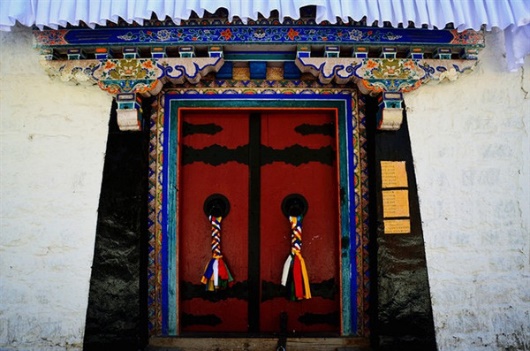 ༄༅  བདུན་པ།  གཏམ་དཔེ།གཅིག་།  བློ་འཛིན་བྱ་རྒྱུ།༡   གཏམ་དཔེའི་གོ་དོན་གང་ཡིན་ནམ། གཏམ་དཔེ་ཞེས་པ་ནི་། དཔེ་ཁོ་ན་གཙོ་བོར་བརྗོད་ནས་བརྗོད་དོན་གོ་བར་བྱེད་པའི་གཏམ་གྱི་དཔེར་གྱུར་པ་སྐད་ཆའི་ཉིང་བཅུད་ལྟ་བུ་ལ་ཟེར།  ༢  ཆུ་འཚོག་པའི་སྣོད་ཡོད་ཀྱང་།། གཏམ་འཚོག་པའི་སྣོད་མེད།དཔེ་  ཆུ་འཚོག་པའི་སྣོད་ཡོད།  དོན་  གཏམ་འཚོག་པའི་སྣོད་མེད།བསྟན་དོན། སྐད་ཆ་ཤོད་སྐབས་བསམ་བློ་བཏང་ནས་ཤོད་དགོས་པ་ལས་སེམས་ལ་གང་དྲན་བཤད་རྒྱུ་མེད།༣  དྲིན་ལ་དྲིན་ལན་མ་འཇལ་ན།།  བསམ་ཤེས་མེད་པའི་ཁྱི་དང་འདྲ།།དོན་  དྲིན་ལ་དྲིན་ལན་མི་འཇལ་བ།  དཔེ་། བསམ་ཤེས་མེད་པའི་ཁྱི།བསྟན་དོན།  དྲིན་ལ་དྲིན་་ལན་འཇལ་དགོས་པ་བསྟན།༤  གཉོམ་ཆུང་སྡོད་ལུགས་མཁས་པ་ན།།  བཙན་པོས་བྱ་ཐབས་རྙེད་པར་དཀའ།།བསྟན་དོན། རྒྱུན་དུ་འགྲོ་འདུག་སྤྱོད་གསུམ་ཡ་རབས་ཚུལ་ལྡན་བྱེད་དགོས་པ་བསྟན།༥  གསེར་དང་རག་གན་བརྗེ་མི་སྨྱོན་པ་རེད།།  གཡུ་དང་དོ་ལོ་ནོར་ན་ལྐུགས་པ་རེད།།གཉིས་ཀ་དཔེ་ཡིན།བསྟན་དོན། བྱ་དངོས་ཀྱི་ལེགས་ཉེས་དབྱེ་བ་འབྱེད་ཤེས་པ་དགོས་པ་བསྟན།༦  དཀའ་བའི་ལས་ཤིག་མ་བྱས་ན།། ཞིམ་པའི་ཟས་ཤིག་ག་ལ་རག།།བསྟན་དོན་  སྐྱིད་པོ་བྱེད་འདོད་ན་སྔོན་ལ་དཀའ་ལས་རྒྱག་དགོས་པ་བསྟན།༧  རང་རྒྱུད་དྲང་པོ་ཡོད་པ་དེ་།། མི་ཚེ་གཅིག་གི་ནོར་བུ་ཡིན།།བསྟན་དོན།  དུས་རྟག་ཏུ་དྲང་པོ་དྲག་བཞག་བྱེད་དགོས་པ་བསྟན།༨  གཏམ་འཚོག་པའི་སྣོད་མེད་ཟེར་དགོས་དོན་གང་ཡིན།ལན་དུ་ སྐད་ཆ་ནི་བཤད་ཚར་ན་གང་སར་ཁྱབ་འགྲོ་བས་སོ།༩  བསམ་ཤེས་མེད་པའི་ཁྱི་ཞེས་པ་དོན་གང་ལ་གོ་།ལན་དུ་  དྲིན་ལ་དྲིན་ལན་མི་འཇལ་བའི་མི་ལ་གོ་དགོས།༡༠  གསེར་དང་རག་གན་རིན་ཐང་གཅིག་པ་ཡིན་ནམ། གསེར་དང་རག་གན་བརྗེ་མི་སྨྱོན་པ་རེད་ཟེར་དོན་གང་ཡིན་ནམ།ལན་དུ་ རིན་ཐང་གཅིག་པ་མིན སྨྱོན་་པ་རེད་ཟེར་དོན་ནི་ཁོས་དེ་གཉིས་ཀྱི་རིན་ཐང་མི་ཤེས་པས་སོ།༄༅  བརྒྱད་པ།  བོད་ཀྱི་ལོ་རྒྱུས་ཤེས་བྱ།ལྷ་སའི་གཙུག་ལག་ཁང་རྣམ་གཉིས།  གནའ་ཤུལ་གྲགས་ཅན།དང་པོ་། སྟོང་ཁ་སྐོང་།༡                                 དང་                                གཉིས་ནི་བོད་ལྗོངས་ཀྱི་གྲོང་ཁྱེར་          དབུས་སུ་གནས་ཡོད་པ་དང་།  གཙུག་ལག་དེ་གཉིས་ནི་སྤྱི་ལོའི་དུས་རབས་                   དུ་བོད་རྒྱལ་                     སྐུ་དུས་སུ་བཞེངས་ཤིང་ད་བར་ལོ་ངོ་                       ལྷག་ཕམ་འདས་ཟིན།༢  བོད་རྒྱལ་སྲོང་བཙན་སྒམ་པོས་སྔ་རྗེས་སུ་                       དང་                         གཉིས་བཙུན་མོར་བཞེས་ཤིང་།  བལ་བཟའ་ཁྲི་བཙུན་གྱི་རྟེན་སྐལ་                            དང་རྒྱ་བཟའ་ཀོང་ཇོའི་རྟེན་སྐལ་                            གཉིས་ལྷ་སར་གདན་དྲངས།༣  ཐོག་མར་རྒྱ་སྟག་ར་མོ་ཆེ་ན་ཇོ་བོ་                          བཞུགས་ཡོད་པ་དང་། ར་ས་འཕྲུལ་སྣང་གཙུག་ལག་ཁང་དུ་ཇོ་བོ་                               བཞུགས་ཡོད་ཀྱང་། ཕྱིས་སུ་               རྐྱེན་པས་ཇོ་མོ་རྣམ་གཉིས་ཀྱི་བཞུགས་གནས་གོ་བརྗེས་ཐེབས་ནས་ད་ལྟ་ཇོ་བོ་མི་བསྐྱོད་རྡོ་རྗེ་                           དུ་བཞུགས་ཤིང་། ཇོ་བོ་ཤྰཀྱ་མུ་ནེ་                      དུ་བཞུགས་ཡོད།གཉིས་པ་།  དྲི་བ་དྲི་ལན།༡  ལྷ་སའི་གཙུག་ལག་ཁང་རྣམ་གཉིས་གང་དང་གང་ཡིན།ལན་དུ། རྒྱ་སྟག་ར་མོ་ཆེ་གཙུག་ལག་ཁང་དང་ར་ས་འཕྲུལ་སྣང་གཙུག་ལག་ཁང་གཉིས་ཡིན།༢  གཙུག་ལག་ཁང་དེ་གཉིས་བོད་ཀྱི་ས་ཆ་གང་དུ་ཡོད།ལན་དུ་  གཙུག་ལག་ཁང་དེ་གཉིས་བོད་ཀྱི་གྲོང་ཁྱེར་ལྷ་སར་ཡོད།༣  གཙུག་ལག་ཁང་དེ་གཉིས་སྤྱི་ལོའི་དུས་རབས་གང་ལ་བཞེངས་སམ།ལན་དུ་ གཙུག་ལག་ཁང་དེ་གཉིས་སྤྱི་ལོའི་དུས་རབས་བདུན་པའི་དུས་དཀྱིལ་དུ་བཞེངས།༤   རྒྱ་བཟའ་དང་བལ་བཟའ་གཉིས་སུའི་བཙུན་མོ་རེད་དམ།ལན་དུ་ བོད་རྒྱལ་སྲོང་བཙན་སྒམ་པོའི་བཙུན་མོ་ཡིན།༥  གཙུག་ལག་ཁང་རྣམ་གཉིས་ཀྱི་ངོ་མཚན་ཆེ་བའི་རིག་གནས་སྒྱུ་རྩལ་ལས་གང་མཚོན་ནམ།ལན་དུ།  གཙུག་ལག་ཁང་གཉིས་ལས་བོད་མི་རིགས་ཀྱི་བློ་གྲོས་དང་མི་རིགས་ཁག་དབར་ལག་རྩལ་སྤེལ་རེས་དང་མཛའ་མཐུན་མཉམ་ལས་ཀྱི་འབྲེལ་བ་མཚོན་གྱི་ཡོད།༦   གཙུག་ལག་ཁང་དེ་གཉིས་རིམ་པ་གང་གི་རིག་དངོས་སྲུང་སྐྱོབ་སྡེ་ཚན་ཡིན་ནམ།ལན་དུ་ ར་ས་འཕྲུལ་སྣང་གཙུག་ཁང་ནི་འཛམ་གླིང་རིམ་པའི་རིག་དངོས་ཤུལ་བཞག་སྲུང་སྐྱོབ་སྡེ་ཚན་ཡིན་པ་དང་རྒྱ་སྟག་ར་མོ་ཆེ་གཙུག་ལག་ཁང་ནི་རྒྱལ་ཁབ་རིམ་པའི་རིག་དངོས་སྲུང་སྐྱོབ་སྡེ་ཚན་ཡིན།༧  ར་ས་འཕྲུལ་སྣང་གཙུག་ལག་ཁང་གི་མིང་གཞན་ལ་གང་ཟེར།ལན་དུ་  དགའ་བཞི་འཕྲུལ་སྣང་གི་གཙུག་ལག་ཁང་ཞེས་ཟེར།༨   ཇོ་བོ་རྣམ་གཉིས་ཀྱི་བཞུགས་གནས།གཡུ་ཐོག་ཡོན་ཏན་མགོན་པོ།  གྲགས་ཅན་གྱི་བྱས་པ་ཅན་།གཅིག  བློ་འཛིན་བྱ་རྒྱུ།༡  གཡུ་ཐོག་རྙིང་མ་ཡོན་ཏན་མགོན་པོ་ནི་སྤྱི་ལོ་        ལོར་                     རུ་སྐུ་འཁྲུངས་ཤིང་། སྨན་པ་མཁས་པ་ཞིག་གི་ཁྱིམ་དུ་སྐུ་འཁྲུངས། བྱིས་པའི་དུས་ནས་            བཀྲ་ཞིང་། དགུ་ལོ་ཆུང་ངུའི་དུས་ནས་                     ཀྱི་མདུན་ནས་              སྦྱངས་།༢  གཡུ་ཐོག་རྙིང་མ་ཡོན་ཏན་མགོན་པོ་ནི་བོད་ཀྱི་རླབས་ཆེན་གྱི་                      མཁས་ཅན་དང་། ་་                       མཁས་ཅན་                     མཁས་ཅན་བཅས་ཡིན། ༣  གཡུ་ཐོག་རྙིང་མ་ཡོན་ཏན་མགོན་པོས་གསོ་རིག་གི་གཞུང་ལུགས་༼           ༽ཞེས་པ་གསར་རྩོམ་གནང་བོད་ཀྱི་སྨན་གཞུང་དེ་ཡི་མཚན་ཆ་ཚང་ལ་                                                           ཟེར།༤  གཡུ་ཐོག་རྙིང་མས་སྔ་རྗེས་སུ་རྒྱ་གར་ལ་ཐེངས་      དང་། རྒྱ་ནག་ལ་ཐེངས་       ཕེབས་ནས་ས་གནས་དེ་དག་གི་                དང་                   ལ་སློབ་སྦྱོང་གནང་བ་རེད།༥  གཡུ་ཐོག་རྙིང་མ་ཡོན་ཏན་མགོན་པོ་ནི་དུས་རབས་             གི་མི་ཡིན།གཉིས་པ། དྲི་བ་དྲི་ལན།༡  གཡུ་ཐོག་རྙིིང་མ་ཡོན་ཏན་མགོན་པོའི་ཡབ་ཡུམ་གྱི་མཚན་ལ་གང་ཞུ།ལན་དུ་ ཡབ་གཡུ་ཐོག་འཁྱུང་པོ་རྡོ་རྗེ། ཡུམ་རྒྱ་ས་ཆོས་སྒྲོན།༢  གཡུ་ཐོག་རྙིང་མ་ཡོན་ཏན་མགོན་པོའི་མཛད་རྗེས་གཙོ་བོ་གང་ཡིན་ནམ།ལན་དུ་  གསོ་རིག་གཞུང་ལུགས་བརྒྱུད་བཞི་གསེར་རྩོམ་གནང་བ་དང་སྨན་པ་མང་པོ་གསོ་སྐྱོང་གནང་།༣  གཡུ་ཐོག་རྙིང་མ་ཡོན་ཏན་མགོན་པོས་ཇི་ལྟར་བྱས་ནས་བརྒྱུད་བཞི་གསར་རྩོམ་གནང་བ་རེད།ལན་དུ་ བོད་ཀྱི་གསོ་རིག་གཞུང་ལུགས་ཁ་ཐོར་དུ་གནས་པ་རྣམས་པ་ཕྱོགས་བསྡུས་དང་དེའི་ཐོག་ཏུ་རང་གི་ལོ་མང་སྨན་བཅོས་གནང་བའི་ཉམས་མྱོང་དང་མི་རིགས་གཞན་གྱི་གསོ་རིག་གི་ཉིང་བཅུད་ཁ་སྣོན་བྱས་ནས་གསར་རྩོམ་གནང་བ་རེད།༤  བརྒྱུད་བཞི་ནི་གང་དང་གང་ཡིན།ལན་དུ་   རྩ་རྒྱུད།  བཤད་རྒྱུད། ཕྱི་མ་རྒྱུད། མན་ངག་རྒྱུད། འདི་ནི་ད་ལྟའི་བར་དུ་རང་རེའི་སྲོལ།༡  འདི་ནི་ད་ལྟའི་བར་དུ་རང་རེའི་སྲོལ་ཞེས་པའི་ནང་དུ་གང་བརྗོད་ཡོད་དམ།ལན་དུ་  སྲོལ་རྒྱུན་གྱི་བསམ་བློ་རྙིང་པར་འགྱུར་ལྡོག་བཏང་ཏེ་གསར་པ་དར་སྤེལ་གཏོང་དགོས་པ་བཤད།༢  བོད་ཀྱི་སྲོལ་རྒྱུན་བསམ་བློ་རྙིང་པས་བྱ་དངོས་གསར་པར་ལྟ་སྟངས་གང་འཛིན་གྱི་ཡོད།ལན་དུ་  གསར་པ་ཐམས་བཀྲ་མི་ཤིས་དང་ལྟས་ངན་པ་ཡིན་པར་འཛིན་གྱི་ཡོད།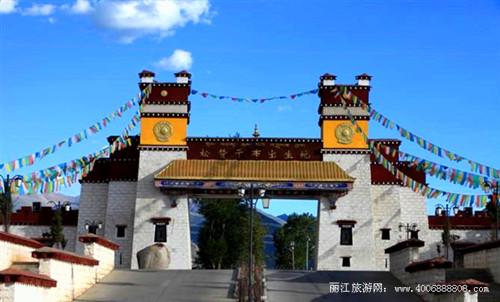 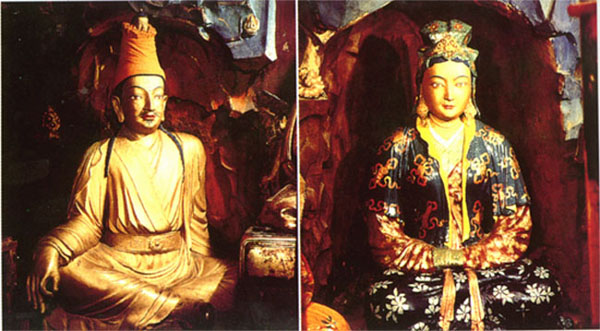 ༄༅  དགུ་པ།     བོད་ཡིག་གི་རྨང་གཞིའི་ཤེས་བྱ་།གཅིག    མིང་ཚིག་འགྲེལ་པ། ༡  བཙུན་མོ།   རྒྱལ་པོའི་མནའ་མ།      ༢  དུས་རབས།  ལོ་བརྒྱ་ལ་དུས་རབས་གཅིག  ༣  གོ་བརྗེས།  ཕན་ཚུན་གནས་ས་བརྗེ་པོ་ཐེབས་པ།   ༤  ལྡེབས་རིས།  གྱང་ལྡེབས་སུ་བྲིས་པའི་རི་མོ།༥  སྐུ་གསུང་ཐུགས་རྟེན།  སངས་རྒྱས་ཀྱི་སྐུ་དང་།  གསུང་རབ་གླེགས་བམ། མཆོད་རྟེན་བཅས་སོ།༦  གསོ་དཔྱད།  ནད་གསོ་བར་བྱེད་པའི་དཔྱད་ཐབས།  ༧  བླ་སྨན།  རྒྱལ་པོར་སྨན་བཅོས་བྱེད་མཁན།༨  ཕྱོགས་རིགས།  ས་ཕྱོགས་གཞན་གྱི་མི་རིགས།   ༩  དགོངས་བཅུད། བསམ་བློའི་ཉིང་བཅུད།༡༠  གདམས་ངག  བཟང་པོའི་བསླབ་བྱ།  ༡༡  སྲང་མདའ།  རྒྱ་མའི་མདའ་སྟེ་རྒྱ་རྒྱུག༡༢  ཐན་ལྟས།  ལྟས་ངན་པའི་དོན།     ༡༣  ཆོ་འཕྲུལ།  གཞན་ལ་མགོ་སྐོར་གཏོང་བའི་ཐབས།༡༤  སྦེད་པ།  གཞན་གྱིས་མཐོང་དུ་མ་བཅུག་པ།  ༡༥  གྲུང་པོ།  བློ་རིག་གསལ་བ། ༡༦  མཛད་འཕྲིན།  བྱ་གཞག  ༡༧  རྫ་ཆུ།  རི་མགོའི་རྫ་གསེབ་ནས་འབབ་པའི་ཆུ།༡༨  རྦ་ཆུ།  གྱེན་གཟར་པོ་ནས་འབབ་པའི་ཆུ།  ༡༩  དེའུ་འབུར།  རི་ཆུང་ཆུང་གི་མིང་།༢༠ གྲོང་རོང་། ཕྱོགས་གཉིས་གས་པ་ཡིན་པའི་རོང་།  ༢༡  སོས་དལ།  དལ་པོའམ་ལྷོད་པོ།༢༢  བག་ཕེབས།  སེམས་གུ་ཡངས་པོ།  ༢༣  ཞི་དུལ།  སྤྱོད་ལམ་ཞི་ཞིང་དུལ་བ། ༢༤  སྲི་ཞུ།  ཞབས་འདེགས་ཞུ་བ། ༢༥  མཛའ་གཅུགས  མཛའ་མཐུན་དང་འཆམ་མཐུན།༢༦  སྡུག་གུ  མཛེས་པོའི་དོན།   ༢༧  རྟུག་པ།  སྐྱག་པ།  ༢༨ ལྷག་བསམ  གཡོ་སྒྱུ་མེད་པ། ༢༩  བཀུར་གཟོ།  གུས་བཀུར་དང་བཀའ་དྲིན་འཇལ་བ། ༣༠  གླེང་མོ།  གྲོས་སྡུར་བྱས་པ།༣༡  གཙེས།  གནོད་པའི་དོན།  ༣༢  བརྒྱལ།  སྐད་བརྒྱབ་པའི་དོན། ༣༣ ཉུལ། གང་སར་འགྲོ་བའི་དོན།༣༤  དམོད།  གཞན་ལ་ཚིག་རྩུབ་སྨྲ་བ། ༣༥  བསྐོས། ལས་ཀའི་འགན་འཁུར་དུ་བཅུག་པ། ༣༦  བྲིན།  ཉོ་མཁན་མང་པོ་བྱུང་བ།    ༣༧  དགོངས་སྐོར།  སྐད་ཆ་དྲིས་པའི་དོན།༣༨  འཚོག  ཆུ་སོགས་གནས་ཐུབ་པ།  ༣༩  བཙན་པོ།  དབང་ཆེན་པོ་འདི་དོན།  གཞན་རྒྱལ་པོ་ལ་ཟེར།༤༠  གཉོམ་ཆུང་།  མི་ཡ་རབ་པོ།  ༤༡  གཏམ།  སྐད་ཆ།   ༤༢ བརྙས།  བརྙས་བཅོས་བྱས་པའི་དོན།༤༣  གདོད་མ།  དང་པོའམ་ཐོག་མའི་དོན།  གནའ་སྔ་མོ།  ༤༤  ཞོད་ཆེ།  ཆར་པ་མང་པོ་བབས་པ།༤༥  གཉིས་སུ་མེད།  དབྱེ་བ་མེད་པ།  ༤༦  ཟིན་ཐོ  རང་གི་མཐོང་ཐོས་ཡི་གེར་བཀོད་པ།༤༧  སྤོ་མཐོ།  རི་ཡི་རྩེ་མཐོ་པོ།   ༤༨  སྤོ།  རྩེ་མོའི་དོན།  གནས་ས་སྤོས་པ། ༤༩ འགངས་ཆེན། གལ་ཆེན༥༠  ཚོམ་བུ།  མང་པོ་མཉམ་དུ་སྤུངས་པའི་དབྱིབས།  ༥༡  ཤེད་ཤུགས  སྟོབས་ཤུགས། ༥༢  ཐང་ལྷོད་།  གྲིམ་ལྷོད་དང་དམ་ལྷོད།   ༥༣  སློབ་དཔོན།  དགེ་རྒན།  ༥༤  དཔག་མེད། ཚད་མེད།༥༥  མཚམས་སྤྲིན།  ཉི་འོད་འཕྲོས་པའི་སྤྲིན་དམར་སེར། ༥༦  བོངས།  གཟུགས་ཀྱི་མཐོ་ཚད།༥༧  འཛད་།  རྫོགས་པའི་དོན།  ༥༨  ཉམ་ང་བ།   ཡ་ང་བ། ༥༩ རྩྭ་ལྡུམ།  རྩྭ་སྔོན་པོའི་རིགས།༦༠  ཞེན་ལོག།དགའ་པོ་མེད་པར་གྱུར་བ།  གཉིས།   ཞེ་ཚིག་ཕལ་སྐད།༡ ༼ཞལ་༽གྱི་སྡེ།༢  ༼གསོལ༽གྱི་སྡེ།༣  སྣ་ཚོགས་ཀྱི་སྡེ།     བཞུགས་ཡུལ  སྡོད་གནས།     བཞེངས།  བསྐྲུན།       བཞེས་  བླངས།གསུམ།   དོན་འདྲ་བ།  ཉེ་ཚིགབཞི།     དོན་ལྡོག་པ། ལྡོག་ཟླ།དྲུག      དཔེ་དོན་དབྱེ་བ་འབྱེད་དགོས་།  དཔེ་           དོན་              ༡  ཨན་ད་རྙིལ་གྱི་མདོག་ལྟར་སྔོ་བའི་མཚོ་མོ།       དཔེ་                           དོན་༢  ནམ་མཁའི་སྐར་ཚོགས་ལ་འགྲན་པའི་ནོར་ལུག་རྩྭ་ཆུར་རོལ།              དཔེ་                              དོན་ ༣  རང་བྱུང་ཆུ་ཚན་དེ་དག་ངོམཚར་ལྟ་ན་སྡུག་པའི་རྫིང་དང་མཚེའུ་ཡི་ཚུལ་དུ་འཁྱིལ་ཏེ་སྐར་ཚོགས་ས་ལ་འཕོས་པ་དང་གཉིས་སུ་མ་མཆིས།                         དོན་                                           དཔེ་༤  ཞོ་གསར་སྤུངས་པ་དང་འདྲ་བའི་གངས་རིའི་ཕྲེང་བ།           དཔེ་                           དོན་༥  མཚེའུ་སྣ་ཚོགས་སྐས་ཀ་བཞིན་བསྒྲིགས་ནས་ཡོད།     དོན་             དཔེ་༦  མཚེའུ་དེ་དག་གི་ངོས་ཉི་འོད་རབ་ཏུའཕྲོས་ཚེ། ཁ་དོག་སྣ་ཚོགས་ཀྱི་འོད་ཟེར་ཆེམ་ཆེམ་དུ་འཕྲོ་བའི་                            དོན་སྟབ་ཀྱིས་གསེར་མཚོ་ཞེས་འབོད་པ་དང་། དེ་ནི་དར་ལྗང་གི་ཐོག་ཏུ་མུ་ཏིག་བཀྲམ་དང་ཀུན་ནས་མཚུངས་།                                                              དཔེ་༧  གསེར་མཚོ་ཆུང་བ་ནི་སྡེར་མ་ཞིག་དང་འདྲ།༨  མཚེའུ་ཡི་མཐར་གསེར་མདོག་གི་རྡོ་ཐལ་རགས་སུ་ཆགས་ཡོད་པས་དར་ཚོན་སྣ་ལྔའི་སྐ་རགས་རེ་རེ་དང་འདྲ་།                                 དོན་                                    དཔེ་༩  མཚེའུ་ཡི་མཐིལ་དུ་རྡོའི་མཛེར་པ་མང་པོ་སྐྱེས་ཡོད་ཅིང་། དེ་དག་ལས་ལ་ལ་ནི་ས་འབར་འབུར་དང་                           དོན་                                                         དཔེ་འདྲ་བ་། ལ་ལ་ནི་གཡང་གཟར་གྲོག་རོང་དང་འདྲ་བ། ལ་ལ་ནི་ཀེ་རེར་ལངས་པའི་མཆོད་རྟེན་འདྲ་བ་། ལ་                        དཔེ་                                             དཔེ་ལ་ནི་བྱུ་རུའི་སྡོང་པ་དང་འདྲ་བ།           དཔེ་༡༠ གསེར་མཚོ་ཆེ་ཆུང་སྣ་ཚོགས་ཀྱི་དབྱིབས་ཀྱང་མི་འདྲ་སྟེ། ཀ་བེད་དང་འདྲ་བ་དང་། ཟོར་བ་དང་འདྲ་       དོན་                                                   དཔེ་                     དཔེ་བ་། སྡེར་མ་དང་འདྲ་བ། པད་མ་དང་འདྲ་བ་སོགས་མང་པོ་འདུག༡༡   ཉི་འོད་མཚེའུ་ཡི་མཐིལ་དུ་འཕྲོས་པ་ན། རྡོ་ཐལ་ནི་མཐོ་དམའ་མི་སྙོམ་པའི་འོད་ཟེར་འཁྱོག་འཕྲོའི་མེ་ལོང་དང་འདྲ་།                        དོན་                                                  དཔེ་བདུན།   མངོན་བརྗོད་ཀྱི་སྐོར།༡   སྒྲ་སྙན་   རྒྱུད་མངས་  ཕང་འགྲོ་།    ༢  རྒྱ་མཚོ་   ཆུ་གཏེར་།     ༣  བལ་ལྡན་  ལུག་༤  འཚོ་བྱེད།  སྨན་པ།    ༥  ཉི་མ།  པད་མའི་གཉེན།  ནམ་མཁའི་ནོར་བུ།བརྒྱད་པ།   རྩོམ་པ་པོ་དང་བརྩམས་ཆོས་ཀྱི་སྐོར་།༡  ལེགས་བཤད་ཚན་པ་གཉིས།   ས་སྐྱ་པཎྜི་ར་ཀུན་དགའ་རྒྱལ་མཚན།༢  འདི་ནི་ད་ལྟའི་བར་དུ་རང་རེའི་སྲོལ།   དགེ་འདུན་ཆོས་འཕེལ་།༣  མཐུན་པ་སྤུན་བཞི།     རྗེ་དགེ་འདུན་གྲུབ་པ།༤  ང་ཅག་སྐྱིད་པའི་གླུ།    དམུ་དགེ་བསམ་གཏན།༥  རྩྭ་ཐང་གི་ཡུལ་ལྗོངས་ཁག་གཉིས།   འཇུ་སྐལ་བཟང་།དགུ་པ།   ཡི་གེའི་གྲུབ་ཚུལ་འབྲི་དགོས།                                                        དབྱངས་                                          མིང་གཞི་                       མིང་གཞི་                      སྔོན་འཇུག              མཚེའུ།                                          དབྱངས།                          ཚེག་རིང་།ཁྱེད་རྣམ་པར་གཡུར་དུ་ཟ་བའི་གྲུབ་འབྲས་ཐོབ་པར་སྨོན་འདུན་ཞུ་རྒྱུ་ཡིན།སྦྱོར་ཡུལག་ང་ད་ན་བ་མ་འ་ར་ལ་ས་དྲག་ཡོད།མཐའ་མེད།རྗེས་འཇུགགམ་ངམདམནམབམམམའམརམལམསམཏམའམརྗེས་འཇུགག་ད་བ་ས་ང་ན་མ་ར་ལ་འ་མཐའ་མེད།དྲག་ཡོད།ཕྲད།ཀྱང་ཡང་འང་  ཡང་འང་  ཡང་ཀྱང་རྒྱན་སྡུད་ཀྱི་སྡུད་པ་ནིདོན་གང་ཞིག་དངོས་སུ་མ་བསྟན་པར་ཤུགས་བསྟན་དུ་སྡུད་པའི་དོན།འབྱེད་སྡུད་ཀྱི་སྡུད་པ་ནི་ཕྱེ་ཟིན་པའི་དབྱེ་བ་རྣམས་གཞི་གི་སྟེང་དུ་བསྡུ་བར་བྱེད་པ་ཞིག་ཡིན།སྦྱོར་ཡུལ།དཔེར་བརྗོད།རྗེས་འཇུག གརྗེས་འཇུག ད་ད་དྲགམཐའ་མེདཡང་འཇུག ས་རྗེས་འཇུག  སའབྲི་བྱའི་ནང་དོན།དོ་སྣང་བྱེད་དགོས་པ།དངོས་བདག་འཚོལ་ཡིག༡  ཁ་བྱང་གསལ་པོ་འབྲི་དགོས། ༢ རྙེད་པའི་དངོས་པོའི་མིང་ཁ་གྲངས་ཁྱད་ཆོས་སོགས་རགས་ཙམ་ལས་འབྲི་མི་རུང་།༣  དངོས་པོ་ལེན་ས་དང་འབྲེལ་བ་བྱེད་ཡུལ་གསལ་པོ་འབྲི་དགོས།༤  རང་མིང་དང་དུས་ཚོད་གསལ་པོ་འབྲི་དགོས།བོར་དངོས་འཚོལ་ཡིག༡  ཁ་བྱང་གསལ་པོ་འབྲི་དགོས། ༢ བརླག་པའི་དངོས་པོའི་མིང་ཁ་གྲངས། ཁ་དོག་དང་དབྱིབས་སོགས་ཁྱད་ཆོས་གང་ཡོད་པ་ཁ་གསལ་འབྲི་དགོས།༣  དངོས་པོའི་བདག་པོའི་ལས་ཁུངས་སམ་སྡོད་གནས་དང་མིང་། འབྲེལ་བ་བྱེད་ཐབས་སོགས་གསལ་པོ་འབྲི་དགོས།༤  དུས་ཚོད་གསལ་པོ་འབྲི་དགོས།གཏམ་རྒྱུད་ཀྱི་མིང་།བརྗོད་དོན་མཚོན་པའི་ལེགས་བཤད།ཝ་སྐྱེས་རྒྱལ་པོར་བསྐོས་པ།བླུན་པོ་བྱ་བ་ལ་སྦྱར་ན།།   དོན་ཉམས་དེ་ཡང་ཉམས་པར་གྱུར།།ཝ་སྐྱེས་རྒྱལ་པོར་བསྐཽས་པ་ཡིས།།  འཁོར་སྡུག་རང་ཡང་བསད་ཅེས་གྲགས།རུས་སྦལ་མཁའ་ལས་ལྷུང་བ་།བདེན་པའི་ཚིག་བཞིན་མ་ཉན་ན།།     རང་ཉིས་ཕུང་བ་ཤིན་ཏུ་སླ།། ངང་པའི་ངག་བཞིན་མ་ཉན་པས།། རུས་སྦལ་མཁས་ལས་ལྷུང་ཞེས་གྲགས།ལེགས་བཤད། དཔེ་   དོན་ཚིག་ལྷུགབསྟན་དོན།བསྟན་དོན།བསྟན་དོན།སྐྱེ་བོ་དམ་པ་རིན་ཆེན་བཞིན།།རྣམ་པ་ཀུན་ཏུ་འགྱུར་ལྡོག་མེད།།སྐྱེ་བོ་ངན་པ་སྲང་མདའ་བཞིན།།ཅུང་ཟད་ཙམ་གྱིས་མཐོ་དམའ་འབྱེད།མི་མཁས་པ་དག་ནི་རིན་ཆེན་གསར་བཞིན་དུ་དུས་དང་རྣམ་པ་ཀུན་ཏུ་རང་བཞིན་བཟང་པོ་ལ་འགྱུར་ལྡོག་མེད་པ་དང་སྐྱེ་ངན་པ་དག་ནི་རྒྱ་མའི་སྲང་མདའ་བཞིན་དགའ་སྐྱོ་ཅུང་ཟད་ཅིག་གིས་རྣམ་འགྱུར་ལོག་འགྲོ་གི་ཡིན།དུས་དང་རྣམ་པ་ཀུན་ཏུ་རང་བཞིན་བཟང་པོར་གནས་གང་ཐུབ་བྱ་དགོས་པ་བསྟན།དུས་དང་རྣམ་པ་ཀུན་ཏུ་རང་བཞིན་བཟང་པོར་གནས་གང་ཐུབ་བྱ་དགོས་པ་བསྟན།དུས་དང་རྣམ་པ་ཀུན་ཏུ་རང་བཞིན་བཟང་པོར་གནས་གང་ཐུབ་བྱ་དགོས་པ་བསྟན།དོན་  སྐྱེ་བོ་དམ་པ།   དཔེ་  རིན་ཆེན།    དོན་  སྐྱེ་བོ་ངན་པ།   དཔེ་  སྲང་མདའ།དོན་  སྐྱེ་བོ་དམ་པ།   དཔེ་  རིན་ཆེན།    དོན་  སྐྱེ་བོ་ངན་པ།   དཔེ་  སྲང་མདའ།དོན་  སྐྱེ་བོ་དམ་པ།   དཔེ་  རིན་ཆེན།    དོན་  སྐྱེ་བོ་ངན་པ།   དཔེ་  སྲང་མདའ།དོན་  སྐྱེ་བོ་དམ་པ།   དཔེ་  རིན་ཆེན།    དོན་  སྐྱེ་བོ་ངན་པ།   དཔེ་  སྲང་མདའ།དོན་  སྐྱེ་བོ་དམ་པ།   དཔེ་  རིན་ཆེན།    དོན་  སྐྱེ་བོ་ངན་པ།   དཔེ་  སྲང་མདའ།དམན་རྣམས་དགོས་པ་ཆུང་ངུ་གསང་།།གསང་དགོས་དགོས་པ་མེད་པར་སྨྲ།།དམ་པ་དགོས་མེད་གསང་མིའགྱུར།།གསང་དགོས་སྲོག་ལ་བབས་ཀྱང་སྲུང་།བློ་རིག་ཞན་པའི་སྐྱེ་བོ་དག་གིས་དགོས་པ་གང་ཡང་མེད་པའི་དོན་དག་གསང་བ་བྱེད་པ་དང་གསང་བ་བྱེད་དགོས་ངེས་ཀྱི་དོན་དག་ཤོད་པའི་དགོས་པ་མེད་བཞིན་དུ་གཞན་ལ་ཤོད་པར་བྱེད། སྐྱེ་བློ་གྲོས་ཅན་དག་གིས་དགོས་པ་མེད་པ་གསང་བ་མི་བྱེད་པར་གསང་དགོས་པ་དག་རང་གི་སྲོག་ལ་ཐུག་ཀྱང་གཞན་ལ་ཤོད་མི་སྲིད།སྐྱེ་བ་དམ་པ་དང་དམན་པའི་གསང་བ་བྱེད་སྟངས་མི་འདྲ་བ་བསྟན།སྐྱེ་བ་དམ་པ་དང་དམན་པའི་གསང་བ་བྱེད་སྟངས་མི་འདྲ་བ་བསྟན།སྐྱེ་བ་དམ་པ་དང་དམན་པའི་གསང་བ་བྱེད་སྟངས་མི་འདྲ་བ་བསྟན།བླུན་པོ་བྱ་བ་ལ་སྦྱར་ན།།   དོན་ཉམས་དེ་ཡང་ཉམས་པར་གྱུར།།ཝ་སྐྱེས་རྒྱལ་པོར་བསྐཽས་པ་ཡིས།།  འཁོར་སྡུག་རང་ཡང་བསད་ཅེས་གྲགས།ལེགས་ཉེས་དབྱེ་འབྱེད་མི་ཤེས་པའི་མི་བྱ་བ་བསྒྲུབས་ཏུ་བཅུག་ན་དོན་ཉམས་པ་དེ་ཡང་ཉམས་ནས་སྡུག་ཏུ་འགྲོ་བ་སྟེ། དཔེར་ན་ཝ་སྐྱེས་རྒྱལ་པོར་བསྐོས་པས་རང་གི་འཁོར་གཡོག་རྣམས་ལ་སྡུག་པོ་ཐོངས་བ་མ་ཟད་མཐའ་མ་དེར་རང་གི་སྲོག་ཀྱང་ཤོར་བ་བཞིན་ནོ།ལེགས་ཉེས་དབྱེ་འབྱེད་མི་ཤེས་པའི་མི་བྱ་བ་བསྒྲུབས་ཏུ་བཅུག་ན་དོན་ཉམས་པ་དེ་ཡང་ཉམས་ནས་སྡུག་ཏུ་འགྲོ་བ་སྟེ། དཔེར་ན་ཝ་སྐྱེས་རྒྱལ་པོར་བསྐོས་པས་རང་གི་འཁོར་གཡོག་རྣམས་ལ་སྡུག་པོ་ཐོངས་བ་མ་ཟད་མཐའ་མ་དེར་རང་གི་སྲོག་ཀྱང་ཤོར་བ་བཞིན་ནོ།ལེགས་ཉེས་དབྱེ་འབྱེད་མི་ཤེས་པའི་མི་བྱ་བ་བསྒྲུབས་ཏུ་བཅུག་ན་དོན་ཉམས་པ་དེ་ཡང་ཉམས་ནས་སྡུག་ཏུ་འགྲོ་བ་སྟེ། དཔེར་ན་ཝ་སྐྱེས་རྒྱལ་པོར་བསྐོས་པས་རང་གི་འཁོར་གཡོག་རྣམས་ལ་སྡུག་པོ་ཐོངས་བ་མ་ཟད་མཐའ་མ་དེར་རང་གི་སྲོག་ཀྱང་ཤོར་བ་བཞིན་ནོ།མི་བླུན་པོའི་རིགས་ལ་བྱ་བའི་འགན་སྤྲོད་མེད་པ་བསྟན་ཡོད།བདེན་པའི་ཚིག་བཞིན་མ་ཉན་ན།།     རང་ཉིས་ཕུང་བ་ཤིན་ཏུ་སླ།། ངང་པའི་ངག་བཞིན་མ་ཉན་པས།། རུས་སྦལ་མཁས་ལས་ལྷུང་ཞེས་གྲགས།རང་ལ་བཟང་པོའི་བསླབ་བྱ་བྱེད་མཁན་གྱི་མིའི་བདེན་པའི་ཚིག་བཞིན་དུ་མ་ཉན་རང་ཕུང་བར་གྱུར་ཤིན་ཏུ་ལས་སླ་པོ་ཡིན་སྟེ། དཔེར་ན་རུས་སྦལ་གྱིས་ངང་པའི་སྐད་ཆར་མ་ཉན་པས་མཐའ་མར་མཁའ་ལས་མར་ལྷུང་བཞིན་ནོ།རང་ལ་བཟང་པོའི་བསླབ་བྱ་བྱེད་མཁན་གྱི་མིའི་བདེན་པའི་ཚིག་བཞིན་དུ་མ་ཉན་རང་ཕུང་བར་གྱུར་ཤིན་ཏུ་ལས་སླ་པོ་ཡིན་སྟེ། དཔེར་ན་རུས་སྦལ་གྱིས་ངང་པའི་སྐད་ཆར་མ་ཉན་པས་མཐའ་མར་མཁའ་ལས་མར་ལྷུང་བཞིན་ནོ།རང་ལ་བསླབ་བྱ་བྱེད་མཁན་གྱི་མིའི་གཏམ་ལ་མ་ཉན་ན་མཐའ་མར་རང་ཉིད་ཕུང་ངེས་པའི་གནས་ལུགས་བསྟན་ཡོད།རང་ལ་བསླབ་བྱ་བྱེད་མཁན་གྱི་མིའི་གཏམ་ལ་མ་ཉན་ན་མཐའ་མར་རང་ཉིད་ཕུང་ངེས་པའི་གནས་ལུགས་བསྟན་ཡོད།དུས་ཚོད།ཇོ་བོ།གཙུག་ལག་ཁང་།སྔོན་ཆད་མི་བསྐྱེད་རྡོ་རྗེ།ར་ས་འཕྲུལ་སྣང་གཙུག་ལག་ཁང་།སྔོན་ཆད་ཤྭཀྱ་མུ་ནེ།རྒྱ་སྟག་ར་མོ་ཆེ་གཙུག་ལག་ཁང་།ད་ལྟ་ཤྭཀྱ་མུ་ནེ།ར་ས་འཕྲུལ་སྣང་གཙུག་ལག་ཁང་།ད་ལྟ་མི་བསྐྱེད་རྡོ་རྗེ།རྒྱ་སྟག་ར་མོ་ཆེ་གཙུག་ལག་ཁང་།ཞེ་ཚིགཕལ་སྐད།ཞེ་ཚིགཕལ་སྐད།ཞལ་ཆེམས་བཞགཁ་ཆེམས་བཞགཞལ་འཁྲུས་གནང་།འཁྲུས་བརྒྱབ།ཞལ་བཞེས་གནང་།ཁས་ལེན་བྱས།ཞལ་འཛོམས་བྱུང་།མཉམ་འཛོམས་བྱུང་།ཞལ་ཤོབ་ཞུས།རྩེད་གཏམ་བཤད།ཞལ་ཏོག་བཞེས།ཁ་ཏོག་ཟས།ཞལ་རྗུན་གནང་།སྐྱག་རྗུན་བཤད།ཞལ་རས་མཇལ།ངོ་གདོང་མཐོང་།ཞལ་པར་བསྐྱོན།ཁ་པར་བརྒྱབ།ཞེ་ཚིགཕལ་སྐད།ཞེ་ཚིགཕལ་སྐད།གསོལ་དཀྲུམ་མཆོད།ཤ་བཟས།གསོལ་ཕོགས་བཞེས།གླ་ཆ་བླངས།གསོལ་གྲོད་བཅོམ།གྲོད་པ་ལྟོགས།གསོལ་སྨན་ཕུལ།སྨན་སྤྲད།གསོན་སྟོན་བཤམས།སྟོན་མོ་བཤམས།གསོལ་རས་གནང་།རྔན་པ་སྟེར།ཞེ་ཚིགཕལ་སྐད།ཞེ་ཚིགཕལ་སྐད།ཕྱག་ལས།ལས་ཀ།ཐུགས་རེ།སེམས་འདུན།ཐུགས་ཁྲལ།སེམས་ཁྲལ།སྐུ་གཟུགས།གཟུགས་པོ།ཐུགས་བདེ་པོ།བློ་བདེ་པོ།དགོངས་སྐོར་ཞུས།སྐད་ཆ་དྲིས།མཆོད་རོགས་གནང་།ཟ་རོགས་དང་།མི་མཆོད་ཀ་མེད།མི་ཟ་ཀ་མེད།བཀའ་སྐྱོན་གནང་།གཤེ་གཤེ་བཏང་།དྲུང་དུ།འགྲམ་དུ།ཐུགས་གཤིས་འཇམ།གཤིས་ཀ་འཇམ།ཐུགས་བསུན་ཞུས།བསུན་པོ་བཟོས།ཐུགས་ཁུར་གནང་།སེམས་ཁུར་བྱས།ཐུགས་མཉེས་པོ།སེམས་དགའ་པོ།ཐུགས་ཚ་བ།ངོ་ཚ་བ།གདན་དྲངས་།བསུས་པ།དོན་འདྲ་བ།དོན་འདྲ་བ།དོན་འདྲ་བ།དོན་འདྲ་བ།དོན་འདྲ་བ།དོན་འདྲ་བ།དབུས།དཀྱིལ་།ཁྱིམ་མཚེས།གྲོང་པ་།ཨ་སྔོན།ནམ་མཁའ་།ལྟ་ན་སྡུགམཛེས་པོ་།མཛའ་མཐུན།འཆམ་མཐུན་དྲི་བཟང་།དྲི་ཞིམ་།ཕྱིས་སུ།རྗེས་སུ་།སྲ་བ།མཁྲེགས་པ་།བྱ་བྲུན།བྱ་སྐྱག་།གཡུ་འབྲུགའབྲུག་།སྙན་གྲགས།སྐད་གྲགས་།འུ་ཅག་ང་ཚོ་།རྟུག་པ།སྐྱག་པ་།མཉམ་པ།མཚུངས་པ་།ཆོག་པ།འགྲིག་པ།དེ་མ་ཉིད།ལམ་སེང་།ཐམས་ཅད།ཡོད་ཚད་།ནུབ་མོ།དགོང་མོ་།ལྷུང་།ཟགས་།རིག་མ་མྱོང་།མཐོང་མ་མྱོང་སྲི་ཞུ།ཞབས་འདེགས་སྡུག་གུམཛེས་པོ་།མི་ཐོས།མ་གོ་།ཡུད་ཙམ།འཁྱུག་ཙམ་།ཁོ་ན།རྐྱང་རྐྱང་ཡིབས་པ།གབ་པ་།མངོན་པ།གསལ་བ་།བརྒྱན་པ།སྤྲས་པ་།ཚང་ཚིང་།སྟུག་པོ་།ཚ་ངད།ཚ་བ་།སོར་མོ།མཛུབ་མོ་།སྐྱེ་བོ།མི་།མཚན་སྙན།སྙན་གྲགས་།དུ་མ།མང་པོ་།དཔག་མེད།ཚད་མེད་།སློབ་དཔོན།དགེ་རྒན་།དགོང་ཁ།དགོང་དྲོ།བསྲིངས།བསྣར།བལ་ལྡནལུགརྡུལ་རླུང་།ཐལ་རྡུལ།མ་བསྐྱུར། མ་གཡུགས།དབྱུ་གུརྒྱུག་པ།རྫི་བོ།ལུག་རྫི།སྐྱེས་པ།གཞོན་པ།འཐུ། སྒྲུགགཡག་གུགཡགརོག་པོ་ནག་པོསྨན་ཆུང་།བུ་མོ།སྐྲག་འཇིགས་ཐུན་མོང་གཅིག་འགྱུར་དོན་ལྡོག་པ།དོན་ལྡོག་པ།དོན་ལྡོག་པ།དོན་ལྡོག་པ།དོན་ལྡོག་པ།དོན་ལྡོག་པ།འདོར་།བླངས་།འཕྲེད་།གཞུང་དར་རྒུད་གདང་།བཙུམ་།དྭངས་རྙོག་/ འཐིབས་དབུལ་ཕྱུག་གསང་བསྒྲགས་བདེན་རྫུན་སེམས་ཆུང་ང་རྒྱལ་ཆུང་ངུ་ཆེན་པོ་བསྔགས་བརྗོདསྐྱོན་བརྗོད་།མཁས་པ་།བླུན་པོ་།དབུས་མཐའ་མང་པོ་།ཉུང་ངུ་།ངན་པ་བཟང་པོ་།འོག་ཏུ་སྟེང་དུ་།གནོད་སེམས་ཕན་སེམས་།དམ་པོ་ལྷུག་པོ་ཐོག་མ་མཇུག་མ་མངར་མོ་སྐྱུར་མོ་གཤེ་གཤེ་བཏང་བསྟོད་བསྔགས་བཏང་ལྐོག་མངོན་གཡོག་དཔོན་ཆད་ལྷག་ཡངས་དོག་ཡང་ལྕི་བདེ་སྡུག་མཐོ་དམའ་རྙེད་བརླག་སྦོམ་ཕྲ་གཡོ་བརྟན་གཡས་གཡོན་འཁྱོག་འདྲོང་ཡག་སྡུག་མཐའ་དཀྱིལ་ཐ་རབ་འཆར་ནུབ་ལངས་ཉལ་འཇམ་རྩུབ་ཉེ་རིང་དལ་མགྱོགས་ལྗིད་པོ་ཡང་པོ་སྡུག་པོ་ཡག་པོ་མཛེས་པོ་ཉེས་པོ་གྲང་ངར་ཚ་ངད་མཐོ་ས་དམའ་ས་ཕུད་གྱོན་གླེན་པ་སྤྱང་པོ་བདེན་པ་རྫུན་མ་གབ་མངོན་པ་